Wnioski rozpatrywane są wraz z załącznikami, zgodnie z informacją zawartą w ogłoszeniu o naborze wniosków. Nie są rozpatrywane w trybie decyzji administracyjnej, stąd nie podlegają procedurze odwoławczej.UWAGA!Podstawowe objaśnienia dot. wypełnienia wniosku zostały zgrupowane w Części VIII wniosku1 Numer rachunku bankowego stanowi własność pracodawcy. Nazwa posiadacza ww. rachunku bankowego musi być tożsama z nazwą Pracodawcy wymienioną w Części I pkt 1 wniosku.2 Pracownik - oznacza osobę fizyczną zatrudnioną na podstawie umowy o pracę, powołania, wyboru, mianowania lub spółdzielczej umowy o pracę. Pracownikiem jest tylko osoba wykonująca pracę w ramach stosunku pracy. Nie jest pracownikiem osoba, która wykonuje pracę w ramach przepisów prawa cywilnego, np. na podstawie umowy zlecenia, umowy o dzieło czy też innych rodzajów umów cywilnoprawnych.3 Stan personelu odpowiada rocznym jednostkom pracy (wskaźnik RJP). Wyznaczana jest jako przeliczenie cząstkowych etatów na efektywną liczbę etatów pełnych. Należy podać liczbę zatrudnionych w skali roku w przeliczeniu na pełne etaty. Osoby pracujące w niepełnym wymiarze etatu lub które nie przepracowały pełnego roku (np. pracownicy sezonowi oraz zatrudnieni na podstawie umów na czas określony) należy wyrazić jako wartość ułamkową. W liczbie zatrudnionych uwzględnia się zarówno pracowników zatrudnionych na podstawie umowy o pracę, jak również inne osoby pracujące na rzecz przedsiębiorstwa, np. w oparciu o kontrakty menadżerskie, właścicieli-kierowników i wszystkie pozostałe osoby prowadzące regularną działalność w przedsiębiorstwie i czerpiących z tego tytułu korzyści finansowe. Nie uwzględnia się natomiast osób zatrudnionych na podstawie umowy zlecenia lub o dzieło, odbywających służbę wojskową, przebywających na urlopie macierzyńskim lub wychowawczym, ani też praktykantów i stażystów. Stan personelu należy ujmować uwzględniając przedsiębiorstwa powiązane)4 Grupa wielkich zawodów i specjalności – należy wybrać jedną z poniższych grup, wpisując przyporządkowaną grupie cyfrę:przedstawiciele władz publicznych, wyżsi urzędnicy i kierownicy,specjaliści,technicy i inny średni personel,pracownicy biurowi,pracownicy usług i sprzedawcy,rolnicy, ogrodnicy, leśnicy i rybacy,robotnicy przemysłowi i rzemieślnicy,operatorzy i monterzy maszyn i urządzeń,pracownicy przy pracach prostych, siły zbrojne,bez zawodu5 Podstawa zatrudnienia: DZIAŁ PIERWSZY, Rozdział I, art. 2 ustawy z dnia 26 czerwca 1974r. Kodeks pracy.6 W informacji należy uwzględnić dofinansowanie KFS przyznane w bieżącym roku kalendarzowym we wszystkich urzędach pracy. PUP przyznaje środki KFS na sfinansowanie kształcenia ustawicznego pracowników i pracodawcy do limitów finansowych określonych w ogłoszeniu o naborze wniosków. Przeciętne wynagrodzenie (wg komunikatu Prezesa GUS*) jest ogłoszone na stronie Internetowej: https://stat.gov.pl/sygnalne/komunikaty-i-obwieszczenia/. Pracodawca, planując kształcenie ustawiczne, musi wziąć pod uwagę limity kwotowe wyszczególnione w ogłoszeniu naboru wniosków, jeżeli w bieżącym roku otrzymał już wsparcie finansowe ze środków KFS lub ubiega się o ich otrzymanie w innym PUP.7   Pracownikiem nie jest osoba współpracująca. Zgodnie z art. 8 ust. 11 ustawy o systemie ubezpieczeń społecznych: „Za osobę współpracującą z osobami prowadzącymi pozarolniczą działalność, zleceniobiorcami oraz z osobami fizycznymi, wskazanymi w art. 18 wyłączenie z podlegania obowiązkowym ubezpieczeniom społecznym ust. 1 ustawy z dnia 6 marca 2018 r. – Prawo przedsiębiorców, o której mowa w art. 6 podmioty podlegające obowiązkowemu ubezpieczeniu emerytalnemu i rentowemu ust. 1 pkt 4–5a, uważa się małżonka, dzieci własne, dzieci drugiego małżonka i dzieci przysposobione, rodziców, macochę i ojczyma oraz osoby przysposabiające, jeżeli pozostają z nimi we wspólnym gospodarstwie domowym i współpracują przy prowadzeniu tej działalności lub wykonywaniu umowy agencyjnej lub umowy zlecenia; nie dotyczy to osób, z którymi została zawarta umowa o pracę w celu przygotowania zawodowego.”8   Środki KFS Pracodawca może przeznaczyć na:określenie potrzeb Pracodawcy w zakresie kształcenia ustawicznego w związku z ubieganiem się o sfinansowanie tego kształcenia ze środków KFS,kursy i studia podyplomowe realizowane z inicjatywy pracodawcy lub za jego zgodą,egzaminy umożliwiające uzyskanie dokumentów potwierdzających nabycie umiejętności, kwalifikacji lub uprawnień zawodowych,badania lekarskie i psychologiczne wymagane do podjęcia kształcenia lub pracy zawodowej po ukończonym kształceniu,ubezpieczenie od następstw nieszczęśliwych wypadków w związku z podjętym kształceniem.9    Priorytety KFS ustalone na bieżący rok kalendarzowyAby skorzystać ze środków KFS musi zostać spełniony przynajmniej jeden z poniższych priorytetów Rady Rynku Pracy:wsparcie kształcenia ustawicznego osób z orzeczonym stopniem niepełnosprawności;wsparcie w nabywaniu kompetencji cyfrowych;wsparcie kształcenia ustawicznego pracowników Centrów Integracji Społecznej, Klubów Integracji Społecznej oraz Warsztatów Terapii Zajęciowej;wsparcie kształcenia ustawicznego osób, które mogą udokumentować wykonywanie przez co najmniej 15 lat prac w szczególnych warunkach lub o szczególnym charakterze, a którym nie przysługuje prawo do emerytury pomostowej;wsparcie kształcenia ustawicznego osób zatrudnionych u pracodawców, którzy w latach 2017-2019 nie korzystali ze środków Krajowego Funduszu Szkoleniowego.Zasady spełnienia wymagań ujętych w ww. priorytetach zostały opisane szczegółowo w ogłoszeniu o naborze wniosków.10   Kod zawodu zgodny z Klasyfikacją Zawodów i Specjalności (podstawa prawna: Rozporządzenie Ministra Pracy i Polityki Społecznej z dnia 7 sierpnia 2014 r. w sprawie klasyfikacji zawodów i specjalności na potrzeby rynku pracy oraz zakresu jej stosowania).11   W cenę kształcenia ustawicznego nie należy wliczać kosztów związanych z przejazdem, zakwaterowaniem i wyżywieniem uczestników kształcenia, jak i innych dodatkowych kosztów, które nie spełniają definicji kształcenia ustawicznego. Przy ustalaniu wysokości dofinansowania kształcenia ustawicznego ze środków KFS istotna jest kwestia stawki VAT. W przypadku finansowania ze środków publicznych poniżej 70%, świadczone usługi kształcenia zawodowego lub przekwalifikowania zawodowego nie będą objęte zwolnieniem od podatku.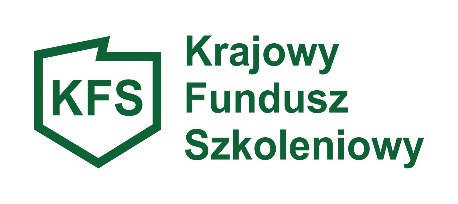 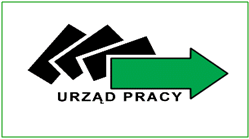 Data wpływu wniosku (wypełnia PUP)Data wpływu wniosku (wypełnia PUP)Data wpływu wniosku (wypełnia PUP)Nr wniosku           (wypełnia PUP)Nr wniosku           (wypełnia PUP) KOREKTA (wypełnia pracodawca) KOREKTA (wypełnia pracodawca) KOREKTA (wypełnia pracodawca)Nr wniosku           (wypełnia PUP)Nr wniosku           (wypełnia PUP)Wnioseko przyznanie środków Krajowego Funduszu Szkoleniowego (KFS) na finansowanie kosztów kształcenia ustawicznego pracowników i pracodawcyna zasadach określonych w art. 69a i 69b ustawy z dnia 20 kwietnia 2004r. o promocji zatrudnienia i instytucjach rynku pracy oraz w rozporządzeniu Ministra Pracy i Polityki Społecznej z dnia 14 maja 2014r. w sprawie przyznawania środków z Krajowego Funduszu SzkoleniowegoCZĘŚĆ I. – DANE DOTYCZĄCE WNIOSKODAWCYCZĘŚĆ I. – DANE DOTYCZĄCE WNIOSKODAWCYCZĘŚĆ I. – DANE DOTYCZĄCE WNIOSKODAWCYCZĘŚĆ I. – DANE DOTYCZĄCE WNIOSKODAWCYCZĘŚĆ I. – DANE DOTYCZĄCE WNIOSKODAWCYCZĘŚĆ I. – DANE DOTYCZĄCE WNIOSKODAWCYCZĘŚĆ I. – DANE DOTYCZĄCE WNIOSKODAWCYCZĘŚĆ I. – DANE DOTYCZĄCE WNIOSKODAWCYCZĘŚĆ I. – DANE DOTYCZĄCE WNIOSKODAWCYCZĘŚĆ I. – DANE DOTYCZĄCE WNIOSKODAWCY1.1.PEŁNA NAZWA PRACODAWCY (zgodnie z dokumentem rejestrowym)PEŁNA NAZWA PRACODAWCY (zgodnie z dokumentem rejestrowym)PEŁNA NAZWA PRACODAWCY (zgodnie z dokumentem rejestrowym)PEŁNA NAZWA PRACODAWCY (zgodnie z dokumentem rejestrowym)PEŁNA NAZWA PRACODAWCY (zgodnie z dokumentem rejestrowym)PEŁNA NAZWA PRACODAWCY (zgodnie z dokumentem rejestrowym)PEŁNA NAZWA PRACODAWCY (zgodnie z dokumentem rejestrowym)PEŁNA NAZWA PRACODAWCY (zgodnie z dokumentem rejestrowym)1.1.2.2.ADRES SIEDZIBY (miejscowość, kod pocztowy ulica, nr budynku i lokalu – zgodnie z dokumentem rejestrowym)ADRES SIEDZIBY (miejscowość, kod pocztowy ulica, nr budynku i lokalu – zgodnie z dokumentem rejestrowym)ADRES SIEDZIBY (miejscowość, kod pocztowy ulica, nr budynku i lokalu – zgodnie z dokumentem rejestrowym)ADRES SIEDZIBY (miejscowość, kod pocztowy ulica, nr budynku i lokalu – zgodnie z dokumentem rejestrowym)ADRES SIEDZIBY (miejscowość, kod pocztowy ulica, nr budynku i lokalu – zgodnie z dokumentem rejestrowym)ADRES SIEDZIBY (miejscowość, kod pocztowy ulica, nr budynku i lokalu – zgodnie z dokumentem rejestrowym)ADRES SIEDZIBY (miejscowość, kod pocztowy ulica, nr budynku i lokalu – zgodnie z dokumentem rejestrowym)ADRES SIEDZIBY (miejscowość, kod pocztowy ulica, nr budynku i lokalu – zgodnie z dokumentem rejestrowym)2.2.3.3.MIEJSCE PROWADZENIA DZIAŁALNOŚCI(miejscowość, kod pocztowy ulica, nr budynku i lokalu – zgodnie z dokumentem rejestrowym; wypełnić, jeśli adres jest inny niż podany w pkt 2)MIEJSCE PROWADZENIA DZIAŁALNOŚCI(miejscowość, kod pocztowy ulica, nr budynku i lokalu – zgodnie z dokumentem rejestrowym; wypełnić, jeśli adres jest inny niż podany w pkt 2)MIEJSCE PROWADZENIA DZIAŁALNOŚCI(miejscowość, kod pocztowy ulica, nr budynku i lokalu – zgodnie z dokumentem rejestrowym; wypełnić, jeśli adres jest inny niż podany w pkt 2)MIEJSCE PROWADZENIA DZIAŁALNOŚCI(miejscowość, kod pocztowy ulica, nr budynku i lokalu – zgodnie z dokumentem rejestrowym; wypełnić, jeśli adres jest inny niż podany w pkt 2)MIEJSCE PROWADZENIA DZIAŁALNOŚCI(miejscowość, kod pocztowy ulica, nr budynku i lokalu – zgodnie z dokumentem rejestrowym; wypełnić, jeśli adres jest inny niż podany w pkt 2)MIEJSCE PROWADZENIA DZIAŁALNOŚCI(miejscowość, kod pocztowy ulica, nr budynku i lokalu – zgodnie z dokumentem rejestrowym; wypełnić, jeśli adres jest inny niż podany w pkt 2)MIEJSCE PROWADZENIA DZIAŁALNOŚCI(miejscowość, kod pocztowy ulica, nr budynku i lokalu – zgodnie z dokumentem rejestrowym; wypełnić, jeśli adres jest inny niż podany w pkt 2)MIEJSCE PROWADZENIA DZIAŁALNOŚCI(miejscowość, kod pocztowy ulica, nr budynku i lokalu – zgodnie z dokumentem rejestrowym; wypełnić, jeśli adres jest inny niż podany w pkt 2)3.3.4.4.ADRES DO KORESPONDENCJI (miejscowość, kod pocztowy ulica, nr budynku i lokalu – wypełnić, jeśli adres jest inny niż podany w pkt 2)ADRES DO KORESPONDENCJI (miejscowość, kod pocztowy ulica, nr budynku i lokalu – wypełnić, jeśli adres jest inny niż podany w pkt 2)ADRES DO KORESPONDENCJI (miejscowość, kod pocztowy ulica, nr budynku i lokalu – wypełnić, jeśli adres jest inny niż podany w pkt 2)ADRES DO KORESPONDENCJI (miejscowość, kod pocztowy ulica, nr budynku i lokalu – wypełnić, jeśli adres jest inny niż podany w pkt 2)ADRES DO KORESPONDENCJI (miejscowość, kod pocztowy ulica, nr budynku i lokalu – wypełnić, jeśli adres jest inny niż podany w pkt 2)ADRES DO KORESPONDENCJI (miejscowość, kod pocztowy ulica, nr budynku i lokalu – wypełnić, jeśli adres jest inny niż podany w pkt 2)ADRES DO KORESPONDENCJI (miejscowość, kod pocztowy ulica, nr budynku i lokalu – wypełnić, jeśli adres jest inny niż podany w pkt 2)ADRES DO KORESPONDENCJI (miejscowość, kod pocztowy ulica, nr budynku i lokalu – wypełnić, jeśli adres jest inny niż podany w pkt 2)4.4.5.5.Numer identyfikacji podatkowej NIPNumer identyfikacji podatkowej NIPNumer identyfikacji podatkowej NIPNumer identyfikacji podatkowej NIPNumer identyfikacyjny w krajowym rejestrze urzędowym podmiotów gospodarki narodowejREGONNumer identyfikacyjny w krajowym rejestrze urzędowym podmiotów gospodarki narodowejREGONNumer KRS(w przypadku pracodawców wpisanych do KRS)Numer KRS(w przypadku pracodawców wpisanych do KRS)5.5.6.6.OZNACZENIE PRZEWAŻAJĄCEGO RODZAJU PROWADZONEJ DZIAŁALNOŚCI GOSPODARCZEJOZNACZENIE PRZEWAŻAJĄCEGO RODZAJU PROWADZONEJ DZIAŁALNOŚCI GOSPODARCZEJOZNACZENIE PRZEWAŻAJĄCEGO RODZAJU PROWADZONEJ DZIAŁALNOŚCI GOSPODARCZEJOZNACZENIE PRZEWAŻAJĄCEGO RODZAJU PROWADZONEJ DZIAŁALNOŚCI GOSPODARCZEJOZNACZENIE PRZEWAŻAJĄCEGO RODZAJU PROWADZONEJ DZIAŁALNOŚCI GOSPODARCZEJOZNACZENIE PRZEWAŻAJĄCEGO RODZAJU PROWADZONEJ DZIAŁALNOŚCI GOSPODARCZEJOZNACZENIE PRZEWAŻAJĄCEGO RODZAJU PROWADZONEJ DZIAŁALNOŚCI GOSPODARCZEJOZNACZENIE PRZEWAŻAJĄCEGO RODZAJU PROWADZONEJ DZIAŁALNOŚCI GOSPODARCZEJ6.6.PKDPKD7.7.NAZWA BANKU ORAZ NUMER NIEOPROCENTOWANEGO RACHUNKU BANKOWEGO1Jeżeli pracodawca posiada oprocentowany rachunek bankowy, wówczas zamiast wpisania numeru rachunku bankowego zaznacza wyłącznie poniższą rubrykę dot. subkonta:  NIEOPROCENTOWANE SUBKONTOStanowi to tym samym deklarację zobowiązującą do założenia nieoprocentowanego subkonta, na które PUP przekaże pracodawcy środki KFS po pozytywnym rozpatrzeniu wniosku.NAZWA BANKU ORAZ NUMER NIEOPROCENTOWANEGO RACHUNKU BANKOWEGO1Jeżeli pracodawca posiada oprocentowany rachunek bankowy, wówczas zamiast wpisania numeru rachunku bankowego zaznacza wyłącznie poniższą rubrykę dot. subkonta:  NIEOPROCENTOWANE SUBKONTOStanowi to tym samym deklarację zobowiązującą do założenia nieoprocentowanego subkonta, na które PUP przekaże pracodawcy środki KFS po pozytywnym rozpatrzeniu wniosku.NAZWA BANKU ORAZ NUMER NIEOPROCENTOWANEGO RACHUNKU BANKOWEGO1Jeżeli pracodawca posiada oprocentowany rachunek bankowy, wówczas zamiast wpisania numeru rachunku bankowego zaznacza wyłącznie poniższą rubrykę dot. subkonta:  NIEOPROCENTOWANE SUBKONTOStanowi to tym samym deklarację zobowiązującą do założenia nieoprocentowanego subkonta, na które PUP przekaże pracodawcy środki KFS po pozytywnym rozpatrzeniu wniosku.NAZWA BANKU ORAZ NUMER NIEOPROCENTOWANEGO RACHUNKU BANKOWEGO1Jeżeli pracodawca posiada oprocentowany rachunek bankowy, wówczas zamiast wpisania numeru rachunku bankowego zaznacza wyłącznie poniższą rubrykę dot. subkonta:  NIEOPROCENTOWANE SUBKONTOStanowi to tym samym deklarację zobowiązującą do założenia nieoprocentowanego subkonta, na które PUP przekaże pracodawcy środki KFS po pozytywnym rozpatrzeniu wniosku.NAZWA BANKU ORAZ NUMER NIEOPROCENTOWANEGO RACHUNKU BANKOWEGO1Jeżeli pracodawca posiada oprocentowany rachunek bankowy, wówczas zamiast wpisania numeru rachunku bankowego zaznacza wyłącznie poniższą rubrykę dot. subkonta:  NIEOPROCENTOWANE SUBKONTOStanowi to tym samym deklarację zobowiązującą do założenia nieoprocentowanego subkonta, na które PUP przekaże pracodawcy środki KFS po pozytywnym rozpatrzeniu wniosku.NAZWA BANKU ORAZ NUMER NIEOPROCENTOWANEGO RACHUNKU BANKOWEGO1Jeżeli pracodawca posiada oprocentowany rachunek bankowy, wówczas zamiast wpisania numeru rachunku bankowego zaznacza wyłącznie poniższą rubrykę dot. subkonta:  NIEOPROCENTOWANE SUBKONTOStanowi to tym samym deklarację zobowiązującą do założenia nieoprocentowanego subkonta, na które PUP przekaże pracodawcy środki KFS po pozytywnym rozpatrzeniu wniosku.NAZWA BANKU ORAZ NUMER NIEOPROCENTOWANEGO RACHUNKU BANKOWEGO1Jeżeli pracodawca posiada oprocentowany rachunek bankowy, wówczas zamiast wpisania numeru rachunku bankowego zaznacza wyłącznie poniższą rubrykę dot. subkonta:  NIEOPROCENTOWANE SUBKONTOStanowi to tym samym deklarację zobowiązującą do założenia nieoprocentowanego subkonta, na które PUP przekaże pracodawcy środki KFS po pozytywnym rozpatrzeniu wniosku.NAZWA BANKU ORAZ NUMER NIEOPROCENTOWANEGO RACHUNKU BANKOWEGO1Jeżeli pracodawca posiada oprocentowany rachunek bankowy, wówczas zamiast wpisania numeru rachunku bankowego zaznacza wyłącznie poniższą rubrykę dot. subkonta:  NIEOPROCENTOWANE SUBKONTOStanowi to tym samym deklarację zobowiązującą do założenia nieoprocentowanego subkonta, na które PUP przekaże pracodawcy środki KFS po pozytywnym rozpatrzeniu wniosku.8.8.LICZBAZATRUDNIONYCH PRACOWNIKÓW 2 (stan na dzień złożenia wniosku)ZATRUDNIONYCH PRACOWNIKÓW 2 (stan na dzień złożenia wniosku)ZATRUDNIONYCH PRACOWNIKÓW 2 (stan na dzień złożenia wniosku)ZATRUDNIONYCH PRACOWNIKÓW 2 (stan na dzień złożenia wniosku)ZATRUDNIONYCH PRACOWNIKÓW 2 (stan na dzień złożenia wniosku)ZATRUDNIONYCH PRACOWNIKÓW 2 (stan na dzień złożenia wniosku)8.8.LICZBASTAN PERSONELU z uwzględnieniem przedsiębiorstw powiązanych 3                   (stan na dzień ostatniego zamkniętego roku podatkowego)STAN PERSONELU z uwzględnieniem przedsiębiorstw powiązanych 3                   (stan na dzień ostatniego zamkniętego roku podatkowego)STAN PERSONELU z uwzględnieniem przedsiębiorstw powiązanych 3                   (stan na dzień ostatniego zamkniętego roku podatkowego)STAN PERSONELU z uwzględnieniem przedsiębiorstw powiązanych 3                   (stan na dzień ostatniego zamkniętego roku podatkowego)STAN PERSONELU z uwzględnieniem przedsiębiorstw powiązanych 3                   (stan na dzień ostatniego zamkniętego roku podatkowego)STAN PERSONELU z uwzględnieniem przedsiębiorstw powiązanych 3                   (stan na dzień ostatniego zamkniętego roku podatkowego)8.8.LICZBAOSÓB ZAPLANOWANYCH DO OBJĘCIA DOFINANSOWANIEM KFSOSÓB ZAPLANOWANYCH DO OBJĘCIA DOFINANSOWANIEM KFSOSÓB ZAPLANOWANYCH DO OBJĘCIA DOFINANSOWANIEM KFSOSÓB ZAPLANOWANYCH DO OBJĘCIA DOFINANSOWANIEM KFSOSÓB ZAPLANOWANYCH DO OBJĘCIA DOFINANSOWANIEM KFSOSÓB ZAPLANOWANYCH DO OBJĘCIA DOFINANSOWANIEM KFS9.9.OSOBA/Y UPRAWNIONA/E DO REPREZENTACJI I PODPISANIA UMOWY(zgodnie z dokumentem rejestrowym lub załączonym pełnomocnictwem)OSOBA/Y UPRAWNIONA/E DO REPREZENTACJI I PODPISANIA UMOWY(zgodnie z dokumentem rejestrowym lub załączonym pełnomocnictwem)OSOBA/Y UPRAWNIONA/E DO REPREZENTACJI I PODPISANIA UMOWY(zgodnie z dokumentem rejestrowym lub załączonym pełnomocnictwem)OSOBA/Y UPRAWNIONA/E DO REPREZENTACJI I PODPISANIA UMOWY(zgodnie z dokumentem rejestrowym lub załączonym pełnomocnictwem)OSOBA/Y UPRAWNIONA/E DO REPREZENTACJI I PODPISANIA UMOWY(zgodnie z dokumentem rejestrowym lub załączonym pełnomocnictwem)OSOBA/Y UPRAWNIONA/E DO REPREZENTACJI I PODPISANIA UMOWY(zgodnie z dokumentem rejestrowym lub załączonym pełnomocnictwem)OSOBA/Y UPRAWNIONA/E DO REPREZENTACJI I PODPISANIA UMOWY(zgodnie z dokumentem rejestrowym lub załączonym pełnomocnictwem)OSOBA/Y UPRAWNIONA/E DO REPREZENTACJI I PODPISANIA UMOWY(zgodnie z dokumentem rejestrowym lub załączonym pełnomocnictwem)9.9.Imię i nazwiskoImię i nazwiskoImię i nazwiskoImię i nazwiskoImię i nazwiskoImię i nazwiskoImię i nazwiskoStanowisko służbowe9.9.9.9.9.9.10.10.DANE OSOBY UPOWAŻNIONEJ DO KONTAKTU Z URZĘDEMDANE OSOBY UPOWAŻNIONEJ DO KONTAKTU Z URZĘDEMDANE OSOBY UPOWAŻNIONEJ DO KONTAKTU Z URZĘDEMDANE OSOBY UPOWAŻNIONEJ DO KONTAKTU Z URZĘDEMDANE OSOBY UPOWAŻNIONEJ DO KONTAKTU Z URZĘDEMDANE OSOBY UPOWAŻNIONEJ DO KONTAKTU Z URZĘDEMDANE OSOBY UPOWAŻNIONEJ DO KONTAKTU Z URZĘDEMDANE OSOBY UPOWAŻNIONEJ DO KONTAKTU Z URZĘDEM10.10.Imię i nazwiskoImię i nazwiskoImię i nazwiskoImię i nazwiskoTelefone-maile-mailStanowisko służbowe10.10.CZĘŚĆ II. – KOSZTY PLANOWANYCH DZIAŁAŃ KSZTAŁCENIA USTAWICZNEGOCZĘŚĆ II. – KOSZTY PLANOWANYCH DZIAŁAŃ KSZTAŁCENIA USTAWICZNEGOCZĘŚĆ II. – KOSZTY PLANOWANYCH DZIAŁAŃ KSZTAŁCENIA USTAWICZNEGOCZĘŚĆ II. – KOSZTY PLANOWANYCH DZIAŁAŃ KSZTAŁCENIA USTAWICZNEGOCZĘŚĆ II. – KOSZTY PLANOWANYCH DZIAŁAŃ KSZTAŁCENIA USTAWICZNEGOCZĘŚĆ II. – KOSZTY PLANOWANYCH DZIAŁAŃ KSZTAŁCENIA USTAWICZNEGOCZĘŚĆ II. – KOSZTY PLANOWANYCH DZIAŁAŃ KSZTAŁCENIA USTAWICZNEGOCZĘŚĆ II. – KOSZTY PLANOWANYCH DZIAŁAŃ KSZTAŁCENIA USTAWICZNEGOCZĘŚĆ II. – KOSZTY PLANOWANYCH DZIAŁAŃ KSZTAŁCENIA USTAWICZNEGOCZĘŚĆ II. – KOSZTY PLANOWANYCH DZIAŁAŃ KSZTAŁCENIA USTAWICZNEGO1.CAŁKOWITA WYSOKOŚĆ WYDATKÓW NA KSZTAŁCENIE USTAWICZNE PRACOWNIKÓW I PRACODAWCYCAŁKOWITA WYSOKOŚĆ WYDATKÓW NA KSZTAŁCENIE USTAWICZNE PRACOWNIKÓW I PRACODAWCYCAŁKOWITA WYSOKOŚĆ WYDATKÓW NA KSZTAŁCENIE USTAWICZNE PRACOWNIKÓW I PRACODAWCYCAŁKOWITA WYSOKOŚĆ WYDATKÓW NA KSZTAŁCENIE USTAWICZNE PRACOWNIKÓW I PRACODAWCYCAŁKOWITA WYSOKOŚĆ WYDATKÓW NA KSZTAŁCENIE USTAWICZNE PRACOWNIKÓW I PRACODAWCYCAŁKOWITA WYSOKOŚĆ WYDATKÓW NA KSZTAŁCENIE USTAWICZNE PRACOWNIKÓW I PRACODAWCYCAŁKOWITA WYSOKOŚĆ WYDATKÓW NA KSZTAŁCENIE USTAWICZNE PRACOWNIKÓW I PRACODAWCYCAŁKOWITA WYSOKOŚĆ WYDATKÓW NA KSZTAŁCENIE USTAWICZNE PRACOWNIKÓW I PRACODAWCYCAŁKOWITA WYSOKOŚĆ WYDATKÓW NA KSZTAŁCENIE USTAWICZNE PRACOWNIKÓW I PRACODAWCY1.kwota w PLNkwota w PLNkwota w PLNkwota w PLNsłowniesłowniesłowniesłowniesłownie1.złzłzłzł2.WYSOKOŚĆ WKŁADU WŁASNEGO WNOSZONEGO PRZEZ PRACODAWCĘWYSOKOŚĆ WKŁADU WŁASNEGO WNOSZONEGO PRZEZ PRACODAWCĘWYSOKOŚĆ WKŁADU WŁASNEGO WNOSZONEGO PRZEZ PRACODAWCĘWYSOKOŚĆ WKŁADU WŁASNEGO WNOSZONEGO PRZEZ PRACODAWCĘWYSOKOŚĆ WKŁADU WŁASNEGO WNOSZONEGO PRZEZ PRACODAWCĘWYSOKOŚĆ WKŁADU WŁASNEGO WNOSZONEGO PRZEZ PRACODAWCĘWYSOKOŚĆ WKŁADU WŁASNEGO WNOSZONEGO PRZEZ PRACODAWCĘWYSOKOŚĆ WKŁADU WŁASNEGO WNOSZONEGO PRZEZ PRACODAWCĘWYSOKOŚĆ WKŁADU WŁASNEGO WNOSZONEGO PRZEZ PRACODAWCĘ2.kwota w PLNkwota w PLNkwota w PLNkwota w PLNsłowniesłowniesłowniesłowniesłownie2.złzłzłzł3.WNIOSKOWANA WYSOKOŚĆ ŚRODKÓW Z KFSWNIOSKOWANA WYSOKOŚĆ ŚRODKÓW Z KFSWNIOSKOWANA WYSOKOŚĆ ŚRODKÓW Z KFSWNIOSKOWANA WYSOKOŚĆ ŚRODKÓW Z KFSWNIOSKOWANA WYSOKOŚĆ ŚRODKÓW Z KFSWNIOSKOWANA WYSOKOŚĆ ŚRODKÓW Z KFSWNIOSKOWANA WYSOKOŚĆ ŚRODKÓW Z KFSWNIOSKOWANA WYSOKOŚĆ ŚRODKÓW Z KFSWNIOSKOWANA WYSOKOŚĆ ŚRODKÓW Z KFS3.kwota w PLNkwota w PLNkwota w PLNkwota w PLNsłowniesłowniesłowniesłowniesłownie3.złzłzłzłPowiatowy Urząd Pracy może przyznać środki KFS na sfinansowanie kosztów kształcenia ustawicznego pracowników i pracodawcy nie więcej niż do wysokości określonej w ogłoszeniu o naborze wniosków, przy czym dofinansowanie środków KFS może wynieść:	- 80% kosztów kształcenia ustawicznego (pozostałe 20% pracodawca pokryje z własnych środków)	- 100% kosztów kształcenia ustawicznego, jeżeli pracodawca należy do grupy mikroprzedsiębiorstw.Strukturę wielkości przedsiębiorstwa określa załącznik Nr 1 do rozporządzenia Komisji (UE) Nr 651/2014 z dnia 17 czerwca 2014r. uznające niektóre rodzaje pomocy za zgodne ze wspólnym rynkiem wewnętrznym w zastosowaniu art. 107 i 108 Traktatu. Powiatowy Urząd Pracy może przyznać środki KFS na sfinansowanie kosztów kształcenia ustawicznego pracowników i pracodawcy nie więcej niż do wysokości określonej w ogłoszeniu o naborze wniosków, przy czym dofinansowanie środków KFS może wynieść:	- 80% kosztów kształcenia ustawicznego (pozostałe 20% pracodawca pokryje z własnych środków)	- 100% kosztów kształcenia ustawicznego, jeżeli pracodawca należy do grupy mikroprzedsiębiorstw.Strukturę wielkości przedsiębiorstwa określa załącznik Nr 1 do rozporządzenia Komisji (UE) Nr 651/2014 z dnia 17 czerwca 2014r. uznające niektóre rodzaje pomocy za zgodne ze wspólnym rynkiem wewnętrznym w zastosowaniu art. 107 i 108 Traktatu. Powiatowy Urząd Pracy może przyznać środki KFS na sfinansowanie kosztów kształcenia ustawicznego pracowników i pracodawcy nie więcej niż do wysokości określonej w ogłoszeniu o naborze wniosków, przy czym dofinansowanie środków KFS może wynieść:	- 80% kosztów kształcenia ustawicznego (pozostałe 20% pracodawca pokryje z własnych środków)	- 100% kosztów kształcenia ustawicznego, jeżeli pracodawca należy do grupy mikroprzedsiębiorstw.Strukturę wielkości przedsiębiorstwa określa załącznik Nr 1 do rozporządzenia Komisji (UE) Nr 651/2014 z dnia 17 czerwca 2014r. uznające niektóre rodzaje pomocy za zgodne ze wspólnym rynkiem wewnętrznym w zastosowaniu art. 107 i 108 Traktatu. Powiatowy Urząd Pracy może przyznać środki KFS na sfinansowanie kosztów kształcenia ustawicznego pracowników i pracodawcy nie więcej niż do wysokości określonej w ogłoszeniu o naborze wniosków, przy czym dofinansowanie środków KFS może wynieść:	- 80% kosztów kształcenia ustawicznego (pozostałe 20% pracodawca pokryje z własnych środków)	- 100% kosztów kształcenia ustawicznego, jeżeli pracodawca należy do grupy mikroprzedsiębiorstw.Strukturę wielkości przedsiębiorstwa określa załącznik Nr 1 do rozporządzenia Komisji (UE) Nr 651/2014 z dnia 17 czerwca 2014r. uznające niektóre rodzaje pomocy za zgodne ze wspólnym rynkiem wewnętrznym w zastosowaniu art. 107 i 108 Traktatu. Powiatowy Urząd Pracy może przyznać środki KFS na sfinansowanie kosztów kształcenia ustawicznego pracowników i pracodawcy nie więcej niż do wysokości określonej w ogłoszeniu o naborze wniosków, przy czym dofinansowanie środków KFS może wynieść:	- 80% kosztów kształcenia ustawicznego (pozostałe 20% pracodawca pokryje z własnych środków)	- 100% kosztów kształcenia ustawicznego, jeżeli pracodawca należy do grupy mikroprzedsiębiorstw.Strukturę wielkości przedsiębiorstwa określa załącznik Nr 1 do rozporządzenia Komisji (UE) Nr 651/2014 z dnia 17 czerwca 2014r. uznające niektóre rodzaje pomocy za zgodne ze wspólnym rynkiem wewnętrznym w zastosowaniu art. 107 i 108 Traktatu. Powiatowy Urząd Pracy może przyznać środki KFS na sfinansowanie kosztów kształcenia ustawicznego pracowników i pracodawcy nie więcej niż do wysokości określonej w ogłoszeniu o naborze wniosków, przy czym dofinansowanie środków KFS może wynieść:	- 80% kosztów kształcenia ustawicznego (pozostałe 20% pracodawca pokryje z własnych środków)	- 100% kosztów kształcenia ustawicznego, jeżeli pracodawca należy do grupy mikroprzedsiębiorstw.Strukturę wielkości przedsiębiorstwa określa załącznik Nr 1 do rozporządzenia Komisji (UE) Nr 651/2014 z dnia 17 czerwca 2014r. uznające niektóre rodzaje pomocy za zgodne ze wspólnym rynkiem wewnętrznym w zastosowaniu art. 107 i 108 Traktatu. Powiatowy Urząd Pracy może przyznać środki KFS na sfinansowanie kosztów kształcenia ustawicznego pracowników i pracodawcy nie więcej niż do wysokości określonej w ogłoszeniu o naborze wniosków, przy czym dofinansowanie środków KFS może wynieść:	- 80% kosztów kształcenia ustawicznego (pozostałe 20% pracodawca pokryje z własnych środków)	- 100% kosztów kształcenia ustawicznego, jeżeli pracodawca należy do grupy mikroprzedsiębiorstw.Strukturę wielkości przedsiębiorstwa określa załącznik Nr 1 do rozporządzenia Komisji (UE) Nr 651/2014 z dnia 17 czerwca 2014r. uznające niektóre rodzaje pomocy za zgodne ze wspólnym rynkiem wewnętrznym w zastosowaniu art. 107 i 108 Traktatu. Powiatowy Urząd Pracy może przyznać środki KFS na sfinansowanie kosztów kształcenia ustawicznego pracowników i pracodawcy nie więcej niż do wysokości określonej w ogłoszeniu o naborze wniosków, przy czym dofinansowanie środków KFS może wynieść:	- 80% kosztów kształcenia ustawicznego (pozostałe 20% pracodawca pokryje z własnych środków)	- 100% kosztów kształcenia ustawicznego, jeżeli pracodawca należy do grupy mikroprzedsiębiorstw.Strukturę wielkości przedsiębiorstwa określa załącznik Nr 1 do rozporządzenia Komisji (UE) Nr 651/2014 z dnia 17 czerwca 2014r. uznające niektóre rodzaje pomocy za zgodne ze wspólnym rynkiem wewnętrznym w zastosowaniu art. 107 i 108 Traktatu. Powiatowy Urząd Pracy może przyznać środki KFS na sfinansowanie kosztów kształcenia ustawicznego pracowników i pracodawcy nie więcej niż do wysokości określonej w ogłoszeniu o naborze wniosków, przy czym dofinansowanie środków KFS może wynieść:	- 80% kosztów kształcenia ustawicznego (pozostałe 20% pracodawca pokryje z własnych środków)	- 100% kosztów kształcenia ustawicznego, jeżeli pracodawca należy do grupy mikroprzedsiębiorstw.Strukturę wielkości przedsiębiorstwa określa załącznik Nr 1 do rozporządzenia Komisji (UE) Nr 651/2014 z dnia 17 czerwca 2014r. uznające niektóre rodzaje pomocy za zgodne ze wspólnym rynkiem wewnętrznym w zastosowaniu art. 107 i 108 Traktatu. Powiatowy Urząd Pracy może przyznać środki KFS na sfinansowanie kosztów kształcenia ustawicznego pracowników i pracodawcy nie więcej niż do wysokości określonej w ogłoszeniu o naborze wniosków, przy czym dofinansowanie środków KFS może wynieść:	- 80% kosztów kształcenia ustawicznego (pozostałe 20% pracodawca pokryje z własnych środków)	- 100% kosztów kształcenia ustawicznego, jeżeli pracodawca należy do grupy mikroprzedsiębiorstw.Strukturę wielkości przedsiębiorstwa określa załącznik Nr 1 do rozporządzenia Komisji (UE) Nr 651/2014 z dnia 17 czerwca 2014r. uznające niektóre rodzaje pomocy za zgodne ze wspólnym rynkiem wewnętrznym w zastosowaniu art. 107 i 108 Traktatu. CZĘŚĆ III. – TERMINCZĘŚĆ III. – TERMINCZĘŚĆ III. – TERMINCZĘŚĆ III. – TERMINCZĘŚĆ III. – TERMINCZĘŚĆ III. – TERMINCZĘŚĆ III. – TERMINCZĘŚĆ III. – TERMINCZĘŚĆ III. – TERMINCZĘŚĆ III. – TERMINPROGNOZOWANY OKRES REALIZACJI WSKAZANYCH DZIAŁAŃ od  .. r.                         do  .. r.(należy wskazać skrajne daty tj. datę rozpoczęcia pierwszego oraz datę zakończenia ostatniego z planowanych działań)PROGNOZOWANY OKRES REALIZACJI WSKAZANYCH DZIAŁAŃ od  .. r.                         do  .. r.(należy wskazać skrajne daty tj. datę rozpoczęcia pierwszego oraz datę zakończenia ostatniego z planowanych działań)PROGNOZOWANY OKRES REALIZACJI WSKAZANYCH DZIAŁAŃ od  .. r.                         do  .. r.(należy wskazać skrajne daty tj. datę rozpoczęcia pierwszego oraz datę zakończenia ostatniego z planowanych działań)PROGNOZOWANY OKRES REALIZACJI WSKAZANYCH DZIAŁAŃ od  .. r.                         do  .. r.(należy wskazać skrajne daty tj. datę rozpoczęcia pierwszego oraz datę zakończenia ostatniego z planowanych działań)PROGNOZOWANY OKRES REALIZACJI WSKAZANYCH DZIAŁAŃ od  .. r.                         do  .. r.(należy wskazać skrajne daty tj. datę rozpoczęcia pierwszego oraz datę zakończenia ostatniego z planowanych działań)PROGNOZOWANY OKRES REALIZACJI WSKAZANYCH DZIAŁAŃ od  .. r.                         do  .. r.(należy wskazać skrajne daty tj. datę rozpoczęcia pierwszego oraz datę zakończenia ostatniego z planowanych działań)PROGNOZOWANY OKRES REALIZACJI WSKAZANYCH DZIAŁAŃ od  .. r.                         do  .. r.(należy wskazać skrajne daty tj. datę rozpoczęcia pierwszego oraz datę zakończenia ostatniego z planowanych działań)PROGNOZOWANY OKRES REALIZACJI WSKAZANYCH DZIAŁAŃ od  .. r.                         do  .. r.(należy wskazać skrajne daty tj. datę rozpoczęcia pierwszego oraz datę zakończenia ostatniego z planowanych działań)PROGNOZOWANY OKRES REALIZACJI WSKAZANYCH DZIAŁAŃ od  .. r.                         do  .. r.(należy wskazać skrajne daty tj. datę rozpoczęcia pierwszego oraz datę zakończenia ostatniego z planowanych działań)PROGNOZOWANY OKRES REALIZACJI WSKAZANYCH DZIAŁAŃ od  .. r.                         do  .. r.(należy wskazać skrajne daty tj. datę rozpoczęcia pierwszego oraz datę zakończenia ostatniego z planowanych działań)CZĘŚĆ IV. - SZCZEGÓŁOWE INFORMACJE DOTYCZĄCE REALIZACJI DZIAŁAŃ KSZTAŁCENIA USTAWICZNEGOUWAGA! Część IV należy sporządzić odrębnie, w odniesieniu do każdego pracownika/pracodawcy1.DANE DOTYCZĄCE UCZESTNIKA PLANOWANEGO DO OBJĘCIA WSPARCIEMDANE DOTYCZĄCE UCZESTNIKA PLANOWANEGO DO OBJĘCIA WSPARCIEMDANE DOTYCZĄCE UCZESTNIKA PLANOWANEGO DO OBJĘCIA WSPARCIEMDANE DOTYCZĄCE UCZESTNIKA PLANOWANEGO DO OBJĘCIA WSPARCIEMDANE DOTYCZĄCE UCZESTNIKA PLANOWANEGO DO OBJĘCIA WSPARCIEMDANE DOTYCZĄCE UCZESTNIKA PLANOWANEGO DO OBJĘCIA WSPARCIEMDANE DOTYCZĄCE UCZESTNIKA PLANOWANEGO DO OBJĘCIA WSPARCIEMDANE DOTYCZĄCE UCZESTNIKA PLANOWANEGO DO OBJĘCIA WSPARCIEMDANE DOTYCZĄCE UCZESTNIKA PLANOWANEGO DO OBJĘCIA WSPARCIEMDANE DOTYCZĄCE UCZESTNIKA PLANOWANEGO DO OBJĘCIA WSPARCIEMDANE DOTYCZĄCE UCZESTNIKA PLANOWANEGO DO OBJĘCIA WSPARCIEMDANE DOTYCZĄCE UCZESTNIKA PLANOWANEGO DO OBJĘCIA WSPARCIEMDANE DOTYCZĄCE UCZESTNIKA PLANOWANEGO DO OBJĘCIA WSPARCIEMDANE DOTYCZĄCE UCZESTNIKA PLANOWANEGO DO OBJĘCIA WSPARCIEMDANE DOTYCZĄCE UCZESTNIKA PLANOWANEGO DO OBJĘCIA WSPARCIEMDANE DOTYCZĄCE UCZESTNIKA PLANOWANEGO DO OBJĘCIA WSPARCIEMDANE DOTYCZĄCE UCZESTNIKA PLANOWANEGO DO OBJĘCIA WSPARCIEMDANE DOTYCZĄCE UCZESTNIKA PLANOWANEGO DO OBJĘCIA WSPARCIEMDANE DOTYCZĄCE UCZESTNIKA PLANOWANEGO DO OBJĘCIA WSPARCIEMDANE DOTYCZĄCE UCZESTNIKA PLANOWANEGO DO OBJĘCIA WSPARCIEMDANE DOTYCZĄCE UCZESTNIKA PLANOWANEGO DO OBJĘCIA WSPARCIEMDANE DOTYCZĄCE UCZESTNIKA PLANOWANEGO DO OBJĘCIA WSPARCIEMNr porządkowy uczestnika    imię i nazwisko    data urodzenia  r. Nr porządkowy uczestnika    imię i nazwisko    data urodzenia  r. Nr porządkowy uczestnika    imię i nazwisko    data urodzenia  r. Nr porządkowy uczestnika    imię i nazwisko    data urodzenia  r. Nr porządkowy uczestnika    imię i nazwisko    data urodzenia  r. Nr porządkowy uczestnika    imię i nazwisko    data urodzenia  r. Nr porządkowy uczestnika    imię i nazwisko    data urodzenia  r. Nr porządkowy uczestnika    imię i nazwisko    data urodzenia  r. Nr porządkowy uczestnika    imię i nazwisko    data urodzenia  r. Nr porządkowy uczestnika    imię i nazwisko    data urodzenia  r. Nr porządkowy uczestnika    imię i nazwisko    data urodzenia  r. Nr porządkowy uczestnika    imię i nazwisko    data urodzenia  r. Nr porządkowy uczestnika    imię i nazwisko    data urodzenia  r. Nr porządkowy uczestnika    imię i nazwisko    data urodzenia  r. Nr porządkowy uczestnika    imię i nazwisko    data urodzenia  r. Nr porządkowy uczestnika    imię i nazwisko    data urodzenia  r. Nr porządkowy uczestnika    imię i nazwisko    data urodzenia  r. Nr porządkowy uczestnika    imię i nazwisko    data urodzenia  r. Nr porządkowy uczestnika    imię i nazwisko    data urodzenia  r. Nr porządkowy uczestnika    imię i nazwisko    data urodzenia  r. Nr porządkowy uczestnika    imię i nazwisko    data urodzenia  r. Nr porządkowy uczestnika    imię i nazwisko    data urodzenia  r. Nr porządkowy uczestnika    imię i nazwisko    data urodzenia  r. Zajmowane stanowisko pracy(wg podstawy zatrudnienia,wymienionej w kol. 16)Zajmowane stanowisko pracy(wg podstawy zatrudnienia,wymienionej w kol. 16)Grupa 4 wielkich zawodów
 i specjalności (należy wpisać odpowiednio od 1 do 11)Grupa 4 wielkich zawodów
 i specjalności (należy wpisać odpowiednio od 1 do 11)WiekWiekWiekWiekPoziom wykształceniaPoziom wykształceniaPoziom wykształceniaPoziom wykształceniaPoziom wykształceniaPoziom wykształceniaPoziom wykształceniaPłećPłećOsoba wykonuje pracęOsoba wykonuje pracęPodstawa zatrudnienia 5(wg kodeksu pracy) oraz okres zatrudnienianależy odnieść się do aktualnej umowy Wnioskodawca złożył wniosek o dofinansowanie kształcenia ze środków KFS w innym urzędzie pracyWysokość przyznanegow br. dofinansowaniaw ramach KFS 6 (w zł)niezależnie od PUP, który udzielił dofinansowaniaPriorytet 9wydatkowania środków KFS(uczestnika można przypisaćtylko do jednego priorytetu)Zajmowane stanowisko pracy(wg podstawy zatrudnienia,wymienionej w kol. 16)Zajmowane stanowisko pracy(wg podstawy zatrudnienia,wymienionej w kol. 16)Grupa 4 wielkich zawodów
 i specjalności (należy wpisać odpowiednio od 1 do 11)Grupa 4 wielkich zawodów
 i specjalności (należy wpisać odpowiednio od 1 do 11)zaznacz, według stanu na dzień złożenia wnioskuzaznacz, według stanu na dzień złożenia wnioskuzaznacz, według stanu na dzień złożenia wnioskuzaznacz, według stanu na dzień złożenia wnioskuzaznacz, według stanu na dzień złożenia wnioskuzaznacz, według stanu na dzień złożenia wnioskuzaznacz, według stanu na dzień złożenia wnioskuzaznacz, według stanu na dzień złożenia wnioskuzaznacz, według stanu na dzień złożenia wnioskuzaznacz, według stanu na dzień złożenia wnioskuzaznacz, według stanu na dzień złożenia wnioskuzaznacz, według stanu na dzień złożenia wnioskuzaznacz, według stanu na dzień złożenia wnioskuzaznacz, według stanu na dzień złożenia wnioskuzaznacz, według stanu na dzień złożenia wnioskuPodstawa zatrudnienia 5(wg kodeksu pracy) oraz okres zatrudnienianależy odnieść się do aktualnej umowy Wnioskodawca złożył wniosek o dofinansowanie kształcenia ze środków KFS w innym urzędzie pracyWysokość przyznanegow br. dofinansowaniaw ramach KFS 6 (w zł)niezależnie od PUP, który udzielił dofinansowaniaPriorytet 9wydatkowania środków KFS(uczestnika można przypisaćtylko do jednego priorytetu)Zajmowane stanowisko pracy(wg podstawy zatrudnienia,wymienionej w kol. 16)Zajmowane stanowisko pracy(wg podstawy zatrudnienia,wymienionej w kol. 16)Grupa 4 wielkich zawodów
 i specjalności (należy wpisać odpowiednio od 1 do 11)Grupa 4 wielkich zawodów
 i specjalności (należy wpisać odpowiednio od 1 do 11)15-2425-3435-4445 lat i więcejgimnazjalne i poniżejzasadnicze zawodoweśrednie ogólnokształcąceśrednie zaw.średnie zaw.policealnewyższekobietamężczyznaw warunkach szczególnycho szczególnym charakterzePodstawa zatrudnienia 5(wg kodeksu pracy) oraz okres zatrudnienianależy odnieść się do aktualnej umowy Wnioskodawca złożył wniosek o dofinansowanie kształcenia ze środków KFS w innym urzędzie pracyWysokość przyznanegow br. dofinansowaniaw ramach KFS 6 (w zł)niezależnie od PUP, który udzielił dofinansowaniaPriorytet 9wydatkowania środków KFS(uczestnika można przypisaćtylko do jednego priorytetu)11223456789101010111213141516171819 powołanie      mianowanie  wybór            umowa o pracę spółdzielcza umowa o pracęod do  PRACODAWCA   nie tak, na kwotęzłzłWybierz priorytet od 1 do 5wpisz słownie priorytet:Miejscowość wykonywania pracyMiejscowość wykonywania pracyUczestnik objęty kształceniem ustawicznym:Uczestnik objęty kształceniem ustawicznym:Uczestnik objęty kształceniem ustawicznym:Uczestnik objęty kształceniem ustawicznym:Uczestnik objęty kształceniem ustawicznym:Uczestnik objęty kształceniem ustawicznym:Uczestnik objęty kształceniem ustawicznym:Uczestnik objęty kształceniem ustawicznym:Uczestnik objęty kształceniem ustawicznym:Uczestnik objęty kształceniem ustawicznym:Uczestnik objęty kształceniem ustawicznym:Uczestnik objęty kształceniem ustawicznym:Uczestnik objęty kształceniem ustawicznym:Uczestnik objęty kształceniem ustawicznym:Uczestnik objęty kształceniem ustawicznym:Uczestnik objęty kształceniem ustawicznym:Uczestnik objęty kształceniem ustawicznym: powołanie      mianowanie  wybór            umowa o pracę spółdzielcza umowa o pracęod do  PRACODAWCA   nie tak, na kwotęzłzłWybierz priorytet od 1 do 5wpisz słownie priorytet:Miejscowość wykonywania pracyMiejscowość wykonywania pracyJEST OSOBĄ WSPÓŁPRACUJĄCĄ7JEST OSOBĄ WSPÓŁPRACUJĄCĄ7JEST OSOBĄ WSPÓŁPRACUJĄCĄ7JEST OSOBĄ WSPÓŁPRACUJĄCĄ7JEST OSOBĄ WSPÓŁPRACUJĄCĄ7JEST OSOBĄ WSPÓŁPRACUJĄCĄ7JEST OSOBĄ WSPÓŁPRACUJĄCĄ7JEST OSOBĄ WSPÓŁPRACUJĄCĄ7JEST OSOBĄ WSPÓŁPRACUJĄCĄ7(zgodnie z art. 8 ust. 11 ustawy o systemie ubezpieczeń społecznych)(zgodnie z art. 8 ust. 11 ustawy o systemie ubezpieczeń społecznych)(zgodnie z art. 8 ust. 11 ustawy o systemie ubezpieczeń społecznych)(zgodnie z art. 8 ust. 11 ustawy o systemie ubezpieczeń społecznych)(zgodnie z art. 8 ust. 11 ustawy o systemie ubezpieczeń społecznych)(zgodnie z art. 8 ust. 11 ustawy o systemie ubezpieczeń społecznych)(zgodnie z art. 8 ust. 11 ustawy o systemie ubezpieczeń społecznych) powołanie      mianowanie  wybór            umowa o pracę spółdzielcza umowa o pracęod do  PRACODAWCA   nie tak, na kwotęzłzłWybierz priorytet od 1 do 5wpisz słownie priorytet:Miejscowość wykonywania pracyMiejscowość wykonywania pracyNIE JEST OSOBĄ WSPÓŁPRACUJĄCĄ7NIE JEST OSOBĄ WSPÓŁPRACUJĄCĄ7NIE JEST OSOBĄ WSPÓŁPRACUJĄCĄ7NIE JEST OSOBĄ WSPÓŁPRACUJĄCĄ7NIE JEST OSOBĄ WSPÓŁPRACUJĄCĄ7NIE JEST OSOBĄ WSPÓŁPRACUJĄCĄ7NIE JEST OSOBĄ WSPÓŁPRACUJĄCĄ7NIE JEST OSOBĄ WSPÓŁPRACUJĄCĄ7NIE JEST OSOBĄ WSPÓŁPRACUJĄCĄ7(zgodnie z art. 8 ust. 11 ustawy o systemie ubezpieczeń społecznych)(zgodnie z art. 8 ust. 11 ustawy o systemie ubezpieczeń społecznych)(zgodnie z art. 8 ust. 11 ustawy o systemie ubezpieczeń społecznych)(zgodnie z art. 8 ust. 11 ustawy o systemie ubezpieczeń społecznych)(zgodnie z art. 8 ust. 11 ustawy o systemie ubezpieczeń społecznych)(zgodnie z art. 8 ust. 11 ustawy o systemie ubezpieczeń społecznych)(zgodnie z art. 8 ust. 11 ustawy o systemie ubezpieczeń społecznych) powołanie      mianowanie  wybór            umowa o pracę spółdzielcza umowa o pracęod do  PRACODAWCA   nie tak, na kwotęzłzłWybierz priorytet od 1 do 5wpisz słownie priorytet:Miejscowość wykonywania pracyMiejscowość wykonywania pracybędzie kontynuował zatrudnienie u wnioskodawcy co najmniej do dnia zakończenia kształceniabędzie kontynuował zatrudnienie u wnioskodawcy co najmniej do dnia zakończenia kształceniabędzie kontynuował zatrudnienie u wnioskodawcy co najmniej do dnia zakończenia kształceniabędzie kontynuował zatrudnienie u wnioskodawcy co najmniej do dnia zakończenia kształceniabędzie kontynuował zatrudnienie u wnioskodawcy co najmniej do dnia zakończenia kształceniabędzie kontynuował zatrudnienie u wnioskodawcy co najmniej do dnia zakończenia kształceniabędzie kontynuował zatrudnienie u wnioskodawcy co najmniej do dnia zakończenia kształceniabędzie kontynuował zatrudnienie u wnioskodawcy co najmniej do dnia zakończenia kształceniabędzie kontynuował zatrudnienie u wnioskodawcy co najmniej do dnia zakończenia kształceniabędzie kontynuował zatrudnienie u wnioskodawcy co najmniej do dnia zakończenia kształceniabędzie kontynuował zatrudnienie u wnioskodawcy co najmniej do dnia zakończenia kształceniabędzie kontynuował zatrudnienie u wnioskodawcy co najmniej do dnia zakończenia kształceniabędzie kontynuował zatrudnienie u wnioskodawcy co najmniej do dnia zakończenia kształceniabędzie kontynuował zatrudnienie u wnioskodawcy co najmniej do dnia zakończenia kształceniabędzie kontynuował zatrudnienie u wnioskodawcy co najmniej do dnia zakończenia kształceniabędzie kontynuował zatrudnienie u wnioskodawcy co najmniej do dnia zakończenia kształcenia powołanie      mianowanie  wybór            umowa o pracę spółdzielcza umowa o pracęod do  PRACODAWCA   nie tak, na kwotęzłzłWybierz priorytet od 1 do 5wpisz słownie priorytet:2.2.INFORMACJA O PLANACH DOTYCZĄCYCH UCZESTNIKA KSZTAŁCENIA UWAGA: ppkt 1) wypełnić wyłącznie dla PRACOWNIKA objętego kształceniem, natomiast ppkt 2) uzupełnić wyłącznie dla PRACODAWCY biorącego udział w kształceniu   INFORMACJA O PLANACH DOTYCZĄCYCH UCZESTNIKA KSZTAŁCENIA UWAGA: ppkt 1) wypełnić wyłącznie dla PRACOWNIKA objętego kształceniem, natomiast ppkt 2) uzupełnić wyłącznie dla PRACODAWCY biorącego udział w kształceniu   INFORMACJA O PLANACH DOTYCZĄCYCH UCZESTNIKA KSZTAŁCENIA UWAGA: ppkt 1) wypełnić wyłącznie dla PRACOWNIKA objętego kształceniem, natomiast ppkt 2) uzupełnić wyłącznie dla PRACODAWCY biorącego udział w kształceniu   INFORMACJA O PLANACH DOTYCZĄCYCH UCZESTNIKA KSZTAŁCENIA UWAGA: ppkt 1) wypełnić wyłącznie dla PRACOWNIKA objętego kształceniem, natomiast ppkt 2) uzupełnić wyłącznie dla PRACODAWCY biorącego udział w kształceniu   INFORMACJA O PLANACH DOTYCZĄCYCH UCZESTNIKA KSZTAŁCENIA UWAGA: ppkt 1) wypełnić wyłącznie dla PRACOWNIKA objętego kształceniem, natomiast ppkt 2) uzupełnić wyłącznie dla PRACODAWCY biorącego udział w kształceniu   INFORMACJA O PLANACH DOTYCZĄCYCH UCZESTNIKA KSZTAŁCENIA UWAGA: ppkt 1) wypełnić wyłącznie dla PRACOWNIKA objętego kształceniem, natomiast ppkt 2) uzupełnić wyłącznie dla PRACODAWCY biorącego udział w kształceniu   INFORMACJA O PLANACH DOTYCZĄCYCH UCZESTNIKA KSZTAŁCENIA UWAGA: ppkt 1) wypełnić wyłącznie dla PRACOWNIKA objętego kształceniem, natomiast ppkt 2) uzupełnić wyłącznie dla PRACODAWCY biorącego udział w kształceniu   INFORMACJA O PLANACH DOTYCZĄCYCH UCZESTNIKA KSZTAŁCENIA UWAGA: ppkt 1) wypełnić wyłącznie dla PRACOWNIKA objętego kształceniem, natomiast ppkt 2) uzupełnić wyłącznie dla PRACODAWCY biorącego udział w kształceniu   INFORMACJA O PLANACH DOTYCZĄCYCH UCZESTNIKA KSZTAŁCENIA UWAGA: ppkt 1) wypełnić wyłącznie dla PRACOWNIKA objętego kształceniem, natomiast ppkt 2) uzupełnić wyłącznie dla PRACODAWCY biorącego udział w kształceniu   2.2.w zakresie rozwoju zawodowego pracownikaw zakresie rozwoju zawodowego pracownikaw zakresie rozwoju zawodowego pracownikaawans zawodowy i/lub finansowyawans zawodowy i/lub finansowyawans zawodowy i/lub finansowyawans zawodowy i/lub finansowyawans zawodowy i/lub finansowy2.2.w zakresie rozwoju zawodowego pracownikaw zakresie rozwoju zawodowego pracownikaw zakresie rozwoju zawodowego pracownikazmiana stanowiskazmiana stanowiskazmiana stanowiskazmiana stanowiskazmiana stanowiska2.2.w zakresie rozwoju zawodowego pracownikaw zakresie rozwoju zawodowego pracownikaw zakresie rozwoju zawodowego pracownikarozszerzenie obowiązków zawodowychrozszerzenie obowiązków zawodowychrozszerzenie obowiązków zawodowychrozszerzenie obowiązków zawodowychrozszerzenie obowiązków zawodowych2.2.w zakresie rozwoju zawodowego pracownikaw zakresie rozwoju zawodowego pracownikaw zakresie rozwoju zawodowego pracownikauzupełnienie / rozszerzenie / zmiana / aktualizacja  kompetencji zawodowychuzupełnienie / rozszerzenie / zmiana / aktualizacja  kompetencji zawodowychuzupełnienie / rozszerzenie / zmiana / aktualizacja  kompetencji zawodowychuzupełnienie / rozszerzenie / zmiana / aktualizacja  kompetencji zawodowychuzupełnienie / rozszerzenie / zmiana / aktualizacja  kompetencji zawodowych2.2.w zakresie rozwoju zawodowego pracownikaw zakresie rozwoju zawodowego pracownikaw zakresie rozwoju zawodowego pracownikautrzymanie zatrudnieniautrzymanie zatrudnieniautrzymanie zatrudnieniautrzymanie zatrudnieniautrzymanie zatrudnienia2.2.w zakresie rozwoju zawodowego pracownikaw zakresie rozwoju zawodowego pracownikaw zakresie rozwoju zawodowego pracownikaprzedłużenie zatrudnienia na czas nieokreślonyprzedłużenie zatrudnienia na czas nieokreślonyprzedłużenie zatrudnienia na czas nieokreślonyprzedłużenie zatrudnienia na czas nieokreślonyprzedłużenie zatrudnienia na czas nieokreślony2.2.w zakresie rozwoju zawodowego pracownikaw zakresie rozwoju zawodowego pracownikaw zakresie rozwoju zawodowego pracownikainne, tj.:2.2.w kwestii rozwoju gospodarczego firmy w związku z kształceniem ustawicznym pracodawcyw kwestii rozwoju gospodarczego firmy w związku z kształceniem ustawicznym pracodawcyw kwestii rozwoju gospodarczego firmy w związku z kształceniem ustawicznym pracodawcywdrożenie nowych rozwiązań organizacyjnych w firmie, w tym w sferze kontaktów z klientami biznesowymiwdrożenie nowych rozwiązań organizacyjnych w firmie, w tym w sferze kontaktów z klientami biznesowymiwdrożenie nowych rozwiązań organizacyjnych w firmie, w tym w sferze kontaktów z klientami biznesowymiwdrożenie nowych rozwiązań organizacyjnych w firmie, w tym w sferze kontaktów z klientami biznesowymiwdrożenie nowych rozwiązań organizacyjnych w firmie, w tym w sferze kontaktów z klientami biznesowymi2.2.w kwestii rozwoju gospodarczego firmy w związku z kształceniem ustawicznym pracodawcyw kwestii rozwoju gospodarczego firmy w związku z kształceniem ustawicznym pracodawcyw kwestii rozwoju gospodarczego firmy w związku z kształceniem ustawicznym pracodawcywdrożenie i wykorzystanie nowych technologii i/lub narzędzi pracy, z których bezpośrednio będzie korzystał pracodawca oraz jego pracownicywdrożenie i wykorzystanie nowych technologii i/lub narzędzi pracy, z których bezpośrednio będzie korzystał pracodawca oraz jego pracownicywdrożenie i wykorzystanie nowych technologii i/lub narzędzi pracy, z których bezpośrednio będzie korzystał pracodawca oraz jego pracownicywdrożenie i wykorzystanie nowych technologii i/lub narzędzi pracy, z których bezpośrednio będzie korzystał pracodawca oraz jego pracownicywdrożenie i wykorzystanie nowych technologii i/lub narzędzi pracy, z których bezpośrednio będzie korzystał pracodawca oraz jego pracownicy2.2.w kwestii rozwoju gospodarczego firmy w związku z kształceniem ustawicznym pracodawcyw kwestii rozwoju gospodarczego firmy w związku z kształceniem ustawicznym pracodawcyw kwestii rozwoju gospodarczego firmy w związku z kształceniem ustawicznym pracodawcyuzyskanie niezbędnych uprawnień, wiedzy i umiejętności, z których bezpośrednio będzie korzystał pracodawca w ramach realizowanych zadań bądź prowadzonego nadzoruuzyskanie niezbędnych uprawnień, wiedzy i umiejętności, z których bezpośrednio będzie korzystał pracodawca w ramach realizowanych zadań bądź prowadzonego nadzoruuzyskanie niezbędnych uprawnień, wiedzy i umiejętności, z których bezpośrednio będzie korzystał pracodawca w ramach realizowanych zadań bądź prowadzonego nadzoruuzyskanie niezbędnych uprawnień, wiedzy i umiejętności, z których bezpośrednio będzie korzystał pracodawca w ramach realizowanych zadań bądź prowadzonego nadzoruuzyskanie niezbędnych uprawnień, wiedzy i umiejętności, z których bezpośrednio będzie korzystał pracodawca w ramach realizowanych zadań bądź prowadzonego nadzoru2.2.w kwestii rozwoju gospodarczego firmy w związku z kształceniem ustawicznym pracodawcyw kwestii rozwoju gospodarczego firmy w związku z kształceniem ustawicznym pracodawcyw kwestii rozwoju gospodarczego firmy w związku z kształceniem ustawicznym pracodawcyosiąganie przewagi rynkowej względem dla działań marketingowych dotyczących: produktu, usługi, ceny, promocji, dystrybucji, komunikacjiosiąganie przewagi rynkowej względem dla działań marketingowych dotyczących: produktu, usługi, ceny, promocji, dystrybucji, komunikacjiosiąganie przewagi rynkowej względem dla działań marketingowych dotyczących: produktu, usługi, ceny, promocji, dystrybucji, komunikacjiosiąganie przewagi rynkowej względem dla działań marketingowych dotyczących: produktu, usługi, ceny, promocji, dystrybucji, komunikacjiosiąganie przewagi rynkowej względem dla działań marketingowych dotyczących: produktu, usługi, ceny, promocji, dystrybucji, komunikacji2.2.w kwestii rozwoju gospodarczego firmy w związku z kształceniem ustawicznym pracodawcyw kwestii rozwoju gospodarczego firmy w związku z kształceniem ustawicznym pracodawcyw kwestii rozwoju gospodarczego firmy w związku z kształceniem ustawicznym pracodawcyprzeprowadzenie kompleksowego audytu, w celu ustalenia cech konkurencyjności firmy na lokalnym rynku pracyprzeprowadzenie kompleksowego audytu, w celu ustalenia cech konkurencyjności firmy na lokalnym rynku pracyprzeprowadzenie kompleksowego audytu, w celu ustalenia cech konkurencyjności firmy na lokalnym rynku pracyprzeprowadzenie kompleksowego audytu, w celu ustalenia cech konkurencyjności firmy na lokalnym rynku pracyprzeprowadzenie kompleksowego audytu, w celu ustalenia cech konkurencyjności firmy na lokalnym rynku pracy2.2.w kwestii rozwoju gospodarczego firmy w związku z kształceniem ustawicznym pracodawcyw kwestii rozwoju gospodarczego firmy w związku z kształceniem ustawicznym pracodawcyw kwestii rozwoju gospodarczego firmy w związku z kształceniem ustawicznym pracodawcyzmiana lub rozszerzenie profilu działalności gospodarczejzmiana lub rozszerzenie profilu działalności gospodarczejzmiana lub rozszerzenie profilu działalności gospodarczejzmiana lub rozszerzenie profilu działalności gospodarczejzmiana lub rozszerzenie profilu działalności gospodarczej2.2.w kwestii rozwoju gospodarczego firmy w związku z kształceniem ustawicznym pracodawcyw kwestii rozwoju gospodarczego firmy w związku z kształceniem ustawicznym pracodawcyw kwestii rozwoju gospodarczego firmy w związku z kształceniem ustawicznym pracodawcyinne, tj.:3.3.FORMY KSZTAŁCENIA USTAWICZNEGO - Szczegółowe informacje dotyczące planowanych działań z udziałem środków Krajowego Funduszu Szkoleniowego 8FORMY KSZTAŁCENIA USTAWICZNEGO - Szczegółowe informacje dotyczące planowanych działań z udziałem środków Krajowego Funduszu Szkoleniowego 8FORMY KSZTAŁCENIA USTAWICZNEGO - Szczegółowe informacje dotyczące planowanych działań z udziałem środków Krajowego Funduszu Szkoleniowego 8FORMY KSZTAŁCENIA USTAWICZNEGO - Szczegółowe informacje dotyczące planowanych działań z udziałem środków Krajowego Funduszu Szkoleniowego 8FORMY KSZTAŁCENIA USTAWICZNEGO - Szczegółowe informacje dotyczące planowanych działań z udziałem środków Krajowego Funduszu Szkoleniowego 8FORMY KSZTAŁCENIA USTAWICZNEGO - Szczegółowe informacje dotyczące planowanych działań z udziałem środków Krajowego Funduszu Szkoleniowego 8FORMY KSZTAŁCENIA USTAWICZNEGO - Szczegółowe informacje dotyczące planowanych działań z udziałem środków Krajowego Funduszu Szkoleniowego 8FORMY KSZTAŁCENIA USTAWICZNEGO - Szczegółowe informacje dotyczące planowanych działań z udziałem środków Krajowego Funduszu Szkoleniowego 8FORMY KSZTAŁCENIA USTAWICZNEGO - Szczegółowe informacje dotyczące planowanych działań z udziałem środków Krajowego Funduszu Szkoleniowego 8Forma kształcenia ustawicznegoForma kształcenia ustawicznegoForma kształcenia ustawicznegoForma kształcenia ustawicznegoPełna nazwa/zakres zaplanowanego działania kształcenia ustawicznego(zgodna z częścią V.1, poz. B wniosku)Pełna nazwa/zakres zaplanowanego działania kształcenia ustawicznego(zgodna z częścią V.1, poz. B wniosku)Pełna nazwa/zakres zaplanowanego działania kształcenia ustawicznego(zgodna z częścią V.1, poz. B wniosku)Pełna nazwa/zakres zaplanowanego działania kształcenia ustawicznego(zgodna z częścią V.1, poz. B wniosku)Pełna nazwa/zakres zaplanowanego działania kształcenia ustawicznego(zgodna z częścią V.1, poz. B wniosku)Koszt kształcenia ustawicznego Uczestnika (w zł)Koszt kształcenia ustawicznego Uczestnika (w zł)11112222233KursyKursyKursyKursyStudia podyplomoweStudia podyplomoweStudia podyplomoweStudia podyplomoweEgzaminyEgzaminyEgzaminyEgzaminyBadania lekarskieBadania lekarskieBadania lekarskieBadania lekarskieUbezpieczenie NNWUbezpieczenie NNWUbezpieczenie NNWUbezpieczenie NNW4.4.Całkowita wysokość wydatków na kształcenie ustawiczne pracownika / pracodawcy (suma kosztów wykazanych w punkcie 3, kol. 6 wniosku)Całkowita wysokość wydatków na kształcenie ustawiczne pracownika / pracodawcy (suma kosztów wykazanych w punkcie 3, kol. 6 wniosku)Całkowita wysokość wydatków na kształcenie ustawiczne pracownika / pracodawcy (suma kosztów wykazanych w punkcie 3, kol. 6 wniosku)Całkowita wysokość wydatków na kształcenie ustawiczne pracownika / pracodawcy (suma kosztów wykazanych w punkcie 3, kol. 6 wniosku)Całkowita wysokość wydatków na kształcenie ustawiczne pracownika / pracodawcy (suma kosztów wykazanych w punkcie 3, kol. 6 wniosku)Całkowita wysokość wydatków na kształcenie ustawiczne pracownika / pracodawcy (suma kosztów wykazanych w punkcie 3, kol. 6 wniosku)Całkowita wysokość wydatków na kształcenie ustawiczne pracownika / pracodawcy (suma kosztów wykazanych w punkcie 3, kol. 6 wniosku) zł zł5.5.Wysokość wkładu własnego wnoszonego przez pracodawcę Wysokość wkładu własnego wnoszonego przez pracodawcę Wysokość wkładu własnego wnoszonego przez pracodawcę Wysokość wkładu własnego wnoszonego przez pracodawcę Wysokość wkładu własnego wnoszonego przez pracodawcę Wysokość wkładu własnego wnoszonego przez pracodawcę Wysokość wkładu własnego wnoszonego przez pracodawcę  zł zł6.6.KOSZT KSZTAŁCENIA USTAWICZNEGO PRZYPADAJĄCY NA UCZESTNIKA FINANSOWANY ZE ŚRODKÓW KFS KOSZT KSZTAŁCENIA USTAWICZNEGO PRZYPADAJĄCY NA UCZESTNIKA FINANSOWANY ZE ŚRODKÓW KFS KOSZT KSZTAŁCENIA USTAWICZNEGO PRZYPADAJĄCY NA UCZESTNIKA FINANSOWANY ZE ŚRODKÓW KFS KOSZT KSZTAŁCENIA USTAWICZNEGO PRZYPADAJĄCY NA UCZESTNIKA FINANSOWANY ZE ŚRODKÓW KFS KOSZT KSZTAŁCENIA USTAWICZNEGO PRZYPADAJĄCY NA UCZESTNIKA FINANSOWANY ZE ŚRODKÓW KFS KOSZT KSZTAŁCENIA USTAWICZNEGO PRZYPADAJĄCY NA UCZESTNIKA FINANSOWANY ZE ŚRODKÓW KFS KOSZT KSZTAŁCENIA USTAWICZNEGO PRZYPADAJĄCY NA UCZESTNIKA FINANSOWANY ZE ŚRODKÓW KFS  zł zł7.7.UZASADNIENIE POTRZEBY ODBYCIA KSZTAŁCENIA USTAWICZNEGO PRZY UWZGLĘDNIENIU OBECNYCH LUB PRZYSZŁYCH PLANÓW WZGLĘDEM OSOBY OBJĘTEJ KSZTAŁCENIEM USTAWICZNYMUZASADNIENIE POTRZEBY ODBYCIA KSZTAŁCENIA USTAWICZNEGO PRZY UWZGLĘDNIENIU OBECNYCH LUB PRZYSZŁYCH PLANÓW WZGLĘDEM OSOBY OBJĘTEJ KSZTAŁCENIEM USTAWICZNYMUZASADNIENIE POTRZEBY ODBYCIA KSZTAŁCENIA USTAWICZNEGO PRZY UWZGLĘDNIENIU OBECNYCH LUB PRZYSZŁYCH PLANÓW WZGLĘDEM OSOBY OBJĘTEJ KSZTAŁCENIEM USTAWICZNYMUZASADNIENIE POTRZEBY ODBYCIA KSZTAŁCENIA USTAWICZNEGO PRZY UWZGLĘDNIENIU OBECNYCH LUB PRZYSZŁYCH PLANÓW WZGLĘDEM OSOBY OBJĘTEJ KSZTAŁCENIEM USTAWICZNYMUZASADNIENIE POTRZEBY ODBYCIA KSZTAŁCENIA USTAWICZNEGO PRZY UWZGLĘDNIENIU OBECNYCH LUB PRZYSZŁYCH PLANÓW WZGLĘDEM OSOBY OBJĘTEJ KSZTAŁCENIEM USTAWICZNYMUZASADNIENIE POTRZEBY ODBYCIA KSZTAŁCENIA USTAWICZNEGO PRZY UWZGLĘDNIENIU OBECNYCH LUB PRZYSZŁYCH PLANÓW WZGLĘDEM OSOBY OBJĘTEJ KSZTAŁCENIEM USTAWICZNYMUZASADNIENIE POTRZEBY ODBYCIA KSZTAŁCENIA USTAWICZNEGO PRZY UWZGLĘDNIENIU OBECNYCH LUB PRZYSZŁYCH PLANÓW WZGLĘDEM OSOBY OBJĘTEJ KSZTAŁCENIEM USTAWICZNYMUZASADNIENIE POTRZEBY ODBYCIA KSZTAŁCENIA USTAWICZNEGO PRZY UWZGLĘDNIENIU OBECNYCH LUB PRZYSZŁYCH PLANÓW WZGLĘDEM OSOBY OBJĘTEJ KSZTAŁCENIEM USTAWICZNYMUZASADNIENIE POTRZEBY ODBYCIA KSZTAŁCENIA USTAWICZNEGO PRZY UWZGLĘDNIENIU OBECNYCH LUB PRZYSZŁYCH PLANÓW WZGLĘDEM OSOBY OBJĘTEJ KSZTAŁCENIEM USTAWICZNYM7.7.7.1Zakres wykonywanych przez pracodawcę/pracownika zadań zawodowych na obecnie zajmowanym stanowisku pracywypełnić obowiązkowo wg danych na dzień złożenia wnioskuZakres wykonywanych przez pracodawcę/pracownika zadań zawodowych na obecnie zajmowanym stanowisku pracywypełnić obowiązkowo wg danych na dzień złożenia wnioskuZakres wykonywanych przez pracodawcę/pracownika zadań zawodowych na obecnie zajmowanym stanowisku pracywypełnić obowiązkowo wg danych na dzień złożenia wnioskuZakres wykonywanych przez pracodawcę/pracownika zadań zawodowych na obecnie zajmowanym stanowisku pracywypełnić obowiązkowo wg danych na dzień złożenia wnioskuZakres wykonywanych przez pracodawcę/pracownika zadań zawodowych na obecnie zajmowanym stanowisku pracywypełnić obowiązkowo wg danych na dzień złożenia wniosku7.7.7.2Sposób, w jaki wykorzystane zostaną nabyte w toku kształcenia ustawicznego kompetencje zawodoweWykaz kluczowych kompetencji (dotyczących wiedzy / umiejętności / uprawnień / kwalifikacji) uzyskanych w ramach planowanego kształcenia ustawicznego.Sposób, w jaki wykorzystane zostaną nabyte w toku kształcenia ustawicznego kompetencje zawodoweWykaz kluczowych kompetencji (dotyczących wiedzy / umiejętności / uprawnień / kwalifikacji) uzyskanych w ramach planowanego kształcenia ustawicznego.Sposób, w jaki wykorzystane zostaną nabyte w toku kształcenia ustawicznego kompetencje zawodoweWykaz kluczowych kompetencji (dotyczących wiedzy / umiejętności / uprawnień / kwalifikacji) uzyskanych w ramach planowanego kształcenia ustawicznego.Sposób, w jaki wykorzystane zostaną nabyte w toku kształcenia ustawicznego kompetencje zawodoweWykaz kluczowych kompetencji (dotyczących wiedzy / umiejętności / uprawnień / kwalifikacji) uzyskanych w ramach planowanego kształcenia ustawicznego.Sposób, w jaki wykorzystane zostaną nabyte w toku kształcenia ustawicznego kompetencje zawodoweWykaz kluczowych kompetencji (dotyczących wiedzy / umiejętności / uprawnień / kwalifikacji) uzyskanych w ramach planowanego kształcenia ustawicznego.7.7.7.3Powiązanie zaplanowanego działania z priorytetemRzeczowy i zwięzły opis sposobu wykorzystania nabytych kompetencji w miejscu pracy, który uzasadni potrzebę wsparcia dofinansowaniem KFS (a w przypadku badań lekarskich i NNW potrzebę skorzystania z tej formy wsparcia)Powiązanie zaplanowanego działania z priorytetemRzeczowy i zwięzły opis sposobu wykorzystania nabytych kompetencji w miejscu pracy, który uzasadni potrzebę wsparcia dofinansowaniem KFS (a w przypadku badań lekarskich i NNW potrzebę skorzystania z tej formy wsparcia)Powiązanie zaplanowanego działania z priorytetemRzeczowy i zwięzły opis sposobu wykorzystania nabytych kompetencji w miejscu pracy, który uzasadni potrzebę wsparcia dofinansowaniem KFS (a w przypadku badań lekarskich i NNW potrzebę skorzystania z tej formy wsparcia)Powiązanie zaplanowanego działania z priorytetemRzeczowy i zwięzły opis sposobu wykorzystania nabytych kompetencji w miejscu pracy, który uzasadni potrzebę wsparcia dofinansowaniem KFS (a w przypadku badań lekarskich i NNW potrzebę skorzystania z tej formy wsparcia)Powiązanie zaplanowanego działania z priorytetemRzeczowy i zwięzły opis sposobu wykorzystania nabytych kompetencji w miejscu pracy, który uzasadni potrzebę wsparcia dofinansowaniem KFS (a w przypadku badań lekarskich i NNW potrzebę skorzystania z tej formy wsparcia)CZĘŚĆ V.1 - PORÓWNANIE DOSTĘPNYCH OFERT RYNKOWYCH DOTYCZĄCYCH PLANOWANEGO KSZTAŁCENIA USTAWICZNEGOUWAGA! Niniejszą tabelę należy rozpisać osobno zarówno dla każdego działania, jak i dla poszczególnych zakresów tematycznych finansowanych w ramach kształcenia ustawicznego ze środków KFSCZĘŚĆ V.1 - PORÓWNANIE DOSTĘPNYCH OFERT RYNKOWYCH DOTYCZĄCYCH PLANOWANEGO KSZTAŁCENIA USTAWICZNEGOUWAGA! Niniejszą tabelę należy rozpisać osobno zarówno dla każdego działania, jak i dla poszczególnych zakresów tematycznych finansowanych w ramach kształcenia ustawicznego ze środków KFSCZĘŚĆ V.1 - PORÓWNANIE DOSTĘPNYCH OFERT RYNKOWYCH DOTYCZĄCYCH PLANOWANEGO KSZTAŁCENIA USTAWICZNEGOUWAGA! Niniejszą tabelę należy rozpisać osobno zarówno dla każdego działania, jak i dla poszczególnych zakresów tematycznych finansowanych w ramach kształcenia ustawicznego ze środków KFSCZĘŚĆ V.1 - PORÓWNANIE DOSTĘPNYCH OFERT RYNKOWYCH DOTYCZĄCYCH PLANOWANEGO KSZTAŁCENIA USTAWICZNEGOUWAGA! Niniejszą tabelę należy rozpisać osobno zarówno dla każdego działania, jak i dla poszczególnych zakresów tematycznych finansowanych w ramach kształcenia ustawicznego ze środków KFSCZĘŚĆ V.1 - PORÓWNANIE DOSTĘPNYCH OFERT RYNKOWYCH DOTYCZĄCYCH PLANOWANEGO KSZTAŁCENIA USTAWICZNEGOUWAGA! Niniejszą tabelę należy rozpisać osobno zarówno dla każdego działania, jak i dla poszczególnych zakresów tematycznych finansowanych w ramach kształcenia ustawicznego ze środków KFSCZĘŚĆ V.1 - PORÓWNANIE DOSTĘPNYCH OFERT RYNKOWYCH DOTYCZĄCYCH PLANOWANEGO KSZTAŁCENIA USTAWICZNEGOUWAGA! Niniejszą tabelę należy rozpisać osobno zarówno dla każdego działania, jak i dla poszczególnych zakresów tematycznych finansowanych w ramach kształcenia ustawicznego ze środków KFSCZĘŚĆ V.1 - PORÓWNANIE DOSTĘPNYCH OFERT RYNKOWYCH DOTYCZĄCYCH PLANOWANEGO KSZTAŁCENIA USTAWICZNEGOUWAGA! Niniejszą tabelę należy rozpisać osobno zarówno dla każdego działania, jak i dla poszczególnych zakresów tematycznych finansowanych w ramach kształcenia ustawicznego ze środków KFSCZĘŚĆ V.1 - PORÓWNANIE DOSTĘPNYCH OFERT RYNKOWYCH DOTYCZĄCYCH PLANOWANEGO KSZTAŁCENIA USTAWICZNEGOUWAGA! Niniejszą tabelę należy rozpisać osobno zarówno dla każdego działania, jak i dla poszczególnych zakresów tematycznych finansowanych w ramach kształcenia ustawicznego ze środków KFSCZĘŚĆ V.1 - PORÓWNANIE DOSTĘPNYCH OFERT RYNKOWYCH DOTYCZĄCYCH PLANOWANEGO KSZTAŁCENIA USTAWICZNEGOUWAGA! Niniejszą tabelę należy rozpisać osobno zarówno dla każdego działania, jak i dla poszczególnych zakresów tematycznych finansowanych w ramach kształcenia ustawicznego ze środków KFSPoz.WYSZCZEGÓLNIENIEWYSZCZEGÓLNIENIEWYSZCZEGÓLNIENIEWYSZCZEGÓLNIENIEOFERTA WYBRANAOFERTA WYBRANAOFERTA WYBRANAOFERTA WYBRANAOFERTA WYBRANAOFERTA WYBRANAOFERTA WYBRANAOFERTA WYBRANAOFERTA WYBRANAOFERTA WYBRANAAREALIZATOR USŁUGI KSZTAŁCENIA USTAWICZNEGOREALIZATOR USŁUGI KSZTAŁCENIA USTAWICZNEGOREALIZATOR USŁUGI KSZTAŁCENIA USTAWICZNEGOREALIZATOR USŁUGI KSZTAŁCENIA USTAWICZNEGONAZWA REALIZATORA KSZTAŁCENIANAZWA REALIZATORA KSZTAŁCENIANAZWA REALIZATORA KSZTAŁCENIANAZWA REALIZATORA KSZTAŁCENIANAZWA REALIZATORA KSZTAŁCENIANAZWA REALIZATORA KSZTAŁCENIANAZWA REALIZATORA KSZTAŁCENIANAZWA REALIZATORA KSZTAŁCENIANAZWA REALIZATORA KSZTAŁCENIANAZWA REALIZATORA KSZTAŁCENIAAREALIZATOR USŁUGI KSZTAŁCENIA USTAWICZNEGOREALIZATOR USŁUGI KSZTAŁCENIA USTAWICZNEGOREALIZATOR USŁUGI KSZTAŁCENIA USTAWICZNEGOREALIZATOR USŁUGI KSZTAŁCENIA USTAWICZNEGOAREALIZATOR USŁUGI KSZTAŁCENIA USTAWICZNEGOREALIZATOR USŁUGI KSZTAŁCENIA USTAWICZNEGOREALIZATOR USŁUGI KSZTAŁCENIA USTAWICZNEGOREALIZATOR USŁUGI KSZTAŁCENIA USTAWICZNEGOADRES SIEDZIBY FIRMYADRES SIEDZIBY FIRMYAREALIZATOR USŁUGI KSZTAŁCENIA USTAWICZNEGOREALIZATOR USŁUGI KSZTAŁCENIA USTAWICZNEGOREALIZATOR USŁUGI KSZTAŁCENIA USTAWICZNEGOREALIZATOR USŁUGI KSZTAŁCENIA USTAWICZNEGOREGON REALIZATORA KSZTAŁCENIAREGON REALIZATORA KSZTAŁCENIAREGON REALIZATORA KSZTAŁCENIAREGON REALIZATORA KSZTAŁCENIABFORMA KSZTAŁCENIA USTAWICZNEGO* zaznaczyć jeden – właściwyFORMA KSZTAŁCENIA USTAWICZNEGO* zaznaczyć jeden – właściwyFORMA KSZTAŁCENIA USTAWICZNEGO* zaznaczyć jeden – właściwyFORMA KSZTAŁCENIA USTAWICZNEGO* zaznaczyć jeden – właściwyPEŁNA NAZWA/ZAKRES ZAPLANOWANEGO DZIAŁANIA KSZTAŁCENIA USTAWICZNEGO:PEŁNA NAZWA/ZAKRES ZAPLANOWANEGO DZIAŁANIA KSZTAŁCENIA USTAWICZNEGO:PEŁNA NAZWA/ZAKRES ZAPLANOWANEGO DZIAŁANIA KSZTAŁCENIA USTAWICZNEGO:PEŁNA NAZWA/ZAKRES ZAPLANOWANEGO DZIAŁANIA KSZTAŁCENIA USTAWICZNEGO:PEŁNA NAZWA/ZAKRES ZAPLANOWANEGO DZIAŁANIA KSZTAŁCENIA USTAWICZNEGO:PEŁNA NAZWA/ZAKRES ZAPLANOWANEGO DZIAŁANIA KSZTAŁCENIA USTAWICZNEGO:PEŁNA NAZWA/ZAKRES ZAPLANOWANEGO DZIAŁANIA KSZTAŁCENIA USTAWICZNEGO:PEŁNA NAZWA/ZAKRES ZAPLANOWANEGO DZIAŁANIA KSZTAŁCENIA USTAWICZNEGO:PEŁNA NAZWA/ZAKRES ZAPLANOWANEGO DZIAŁANIA KSZTAŁCENIA USTAWICZNEGO:PEŁNA NAZWA/ZAKRES ZAPLANOWANEGO DZIAŁANIA KSZTAŁCENIA USTAWICZNEGO:Bkurs*badania*Bstudia podyplomowe*ubezpieczenie*Begzamin*określenie potrzeb szkoleniowych*CDOKUMENT POTWIERDZAJĄCY KOMPETENCJE NABYTE PRZEZ UCZESTNIKA KSZTAŁCENIA USTAWICZNEGO, WYSTAWIONY PRZEZ REALIZATORA USŁUGI (dotyczy wyłącznie kursów, studiów podyplomowych, egzaminów)UWAGA! Powoływanie się na rozporządzenie Ministra Edukacji Narodowej w sprawie kształcenia ustawicznego w formach pozaszkolnych wymaga od realizatora kształcenia posiadania aktualnych uprawnień do prowadzenia pozaszkolnych form kształcenia ustawicznego nadanych w myśl przepisów Prawo oświatowe.DOKUMENT POTWIERDZAJĄCY KOMPETENCJE NABYTE PRZEZ UCZESTNIKA KSZTAŁCENIA USTAWICZNEGO, WYSTAWIONY PRZEZ REALIZATORA USŁUGI (dotyczy wyłącznie kursów, studiów podyplomowych, egzaminów)UWAGA! Powoływanie się na rozporządzenie Ministra Edukacji Narodowej w sprawie kształcenia ustawicznego w formach pozaszkolnych wymaga od realizatora kształcenia posiadania aktualnych uprawnień do prowadzenia pozaszkolnych form kształcenia ustawicznego nadanych w myśl przepisów Prawo oświatowe.DOKUMENT POTWIERDZAJĄCY KOMPETENCJE NABYTE PRZEZ UCZESTNIKA KSZTAŁCENIA USTAWICZNEGO, WYSTAWIONY PRZEZ REALIZATORA USŁUGI (dotyczy wyłącznie kursów, studiów podyplomowych, egzaminów)UWAGA! Powoływanie się na rozporządzenie Ministra Edukacji Narodowej w sprawie kształcenia ustawicznego w formach pozaszkolnych wymaga od realizatora kształcenia posiadania aktualnych uprawnień do prowadzenia pozaszkolnych form kształcenia ustawicznego nadanych w myśl przepisów Prawo oświatowe.DOKUMENT POTWIERDZAJĄCY KOMPETENCJE NABYTE PRZEZ UCZESTNIKA KSZTAŁCENIA USTAWICZNEGO, WYSTAWIONY PRZEZ REALIZATORA USŁUGI (dotyczy wyłącznie kursów, studiów podyplomowych, egzaminów)UWAGA! Powoływanie się na rozporządzenie Ministra Edukacji Narodowej w sprawie kształcenia ustawicznego w formach pozaszkolnych wymaga od realizatora kształcenia posiadania aktualnych uprawnień do prowadzenia pozaszkolnych form kształcenia ustawicznego nadanych w myśl przepisów Prawo oświatowe.dokładna nazwa dokumentudokładna nazwa dokumentu certyfikat          dyplom          zaświadczenie          świadectwo   inne, tj.:   certyfikat          dyplom          zaświadczenie          świadectwo   inne, tj.:   certyfikat          dyplom          zaświadczenie          świadectwo   inne, tj.:   certyfikat          dyplom          zaświadczenie          świadectwo   inne, tj.:   certyfikat          dyplom          zaświadczenie          świadectwo   inne, tj.:   certyfikat          dyplom          zaświadczenie          świadectwo   inne, tj.:   certyfikat          dyplom          zaświadczenie          świadectwo   inne, tj.:   certyfikat          dyplom          zaświadczenie          świadectwo   inne, tj.:  CDOKUMENT POTWIERDZAJĄCY KOMPETENCJE NABYTE PRZEZ UCZESTNIKA KSZTAŁCENIA USTAWICZNEGO, WYSTAWIONY PRZEZ REALIZATORA USŁUGI (dotyczy wyłącznie kursów, studiów podyplomowych, egzaminów)UWAGA! Powoływanie się na rozporządzenie Ministra Edukacji Narodowej w sprawie kształcenia ustawicznego w formach pozaszkolnych wymaga od realizatora kształcenia posiadania aktualnych uprawnień do prowadzenia pozaszkolnych form kształcenia ustawicznego nadanych w myśl przepisów Prawo oświatowe.DOKUMENT POTWIERDZAJĄCY KOMPETENCJE NABYTE PRZEZ UCZESTNIKA KSZTAŁCENIA USTAWICZNEGO, WYSTAWIONY PRZEZ REALIZATORA USŁUGI (dotyczy wyłącznie kursów, studiów podyplomowych, egzaminów)UWAGA! Powoływanie się na rozporządzenie Ministra Edukacji Narodowej w sprawie kształcenia ustawicznego w formach pozaszkolnych wymaga od realizatora kształcenia posiadania aktualnych uprawnień do prowadzenia pozaszkolnych form kształcenia ustawicznego nadanych w myśl przepisów Prawo oświatowe.DOKUMENT POTWIERDZAJĄCY KOMPETENCJE NABYTE PRZEZ UCZESTNIKA KSZTAŁCENIA USTAWICZNEGO, WYSTAWIONY PRZEZ REALIZATORA USŁUGI (dotyczy wyłącznie kursów, studiów podyplomowych, egzaminów)UWAGA! Powoływanie się na rozporządzenie Ministra Edukacji Narodowej w sprawie kształcenia ustawicznego w formach pozaszkolnych wymaga od realizatora kształcenia posiadania aktualnych uprawnień do prowadzenia pozaszkolnych form kształcenia ustawicznego nadanych w myśl przepisów Prawo oświatowe.DOKUMENT POTWIERDZAJĄCY KOMPETENCJE NABYTE PRZEZ UCZESTNIKA KSZTAŁCENIA USTAWICZNEGO, WYSTAWIONY PRZEZ REALIZATORA USŁUGI (dotyczy wyłącznie kursów, studiów podyplomowych, egzaminów)UWAGA! Powoływanie się na rozporządzenie Ministra Edukacji Narodowej w sprawie kształcenia ustawicznego w formach pozaszkolnych wymaga od realizatora kształcenia posiadania aktualnych uprawnień do prowadzenia pozaszkolnych form kształcenia ustawicznego nadanych w myśl przepisów Prawo oświatowe.podstawa prawna jego wydania(należy określić publikator np. dziennik ustaw, rozporządzenie,jak również rocznik jego wydania oraz nr / poz.)podstawa prawna jego wydania(należy określić publikator np. dziennik ustaw, rozporządzenie,jak również rocznik jego wydania oraz nr / poz.)TAK, tj.:   BRAK - patrz część VII, pkt 3, lit. f wnioskuTAK, tj.:   BRAK - patrz część VII, pkt 3, lit. f wnioskuTAK, tj.:   BRAK - patrz część VII, pkt 3, lit. f wnioskuTAK, tj.:   BRAK - patrz część VII, pkt 3, lit. f wnioskuTAK, tj.:   BRAK - patrz część VII, pkt 3, lit. f wnioskuTAK, tj.:   BRAK - patrz część VII, pkt 3, lit. f wnioskuTAK, tj.:   BRAK - patrz część VII, pkt 3, lit. f wnioskuTAK, tj.:   BRAK - patrz część VII, pkt 3, lit. f wnioskuDDOKUMENT UPRAWNIAJĄCY DO PROWADZENIA POZASZKOLNYCH FORM KSZTAŁCENIA USTAWICZNEGO(wypełnić wyłącznie dla kursów)UWAGA!jedną z trzech kolumn wskazanych obok (w kolumnach 1-3) należy wypełnić obowiązkowo;kod PKD wybranego realizatora kształcenia ustawicznego musi potwierdzać prowadzenie przez firmę szkoleniową działalności w sekcji edukacji;informację o wpisie do RIS wypełnia się dodatkowo – o ile realizator kursu go posiada.DOKUMENT UPRAWNIAJĄCY DO PROWADZENIA POZASZKOLNYCH FORM KSZTAŁCENIA USTAWICZNEGO(wypełnić wyłącznie dla kursów)UWAGA!jedną z trzech kolumn wskazanych obok (w kolumnach 1-3) należy wypełnić obowiązkowo;kod PKD wybranego realizatora kształcenia ustawicznego musi potwierdzać prowadzenie przez firmę szkoleniową działalności w sekcji edukacji;informację o wpisie do RIS wypełnia się dodatkowo – o ile realizator kursu go posiada.DOKUMENT UPRAWNIAJĄCY DO PROWADZENIA POZASZKOLNYCH FORM KSZTAŁCENIA USTAWICZNEGO(wypełnić wyłącznie dla kursów)UWAGA!jedną z trzech kolumn wskazanych obok (w kolumnach 1-3) należy wypełnić obowiązkowo;kod PKD wybranego realizatora kształcenia ustawicznego musi potwierdzać prowadzenie przez firmę szkoleniową działalności w sekcji edukacji;informację o wpisie do RIS wypełnia się dodatkowo – o ile realizator kursu go posiada.DOKUMENT UPRAWNIAJĄCY DO PROWADZENIA POZASZKOLNYCH FORM KSZTAŁCENIA USTAWICZNEGO(wypełnić wyłącznie dla kursów)UWAGA!jedną z trzech kolumn wskazanych obok (w kolumnach 1-3) należy wypełnić obowiązkowo;kod PKD wybranego realizatora kształcenia ustawicznego musi potwierdzać prowadzenie przez firmę szkoleniową działalności w sekcji edukacji;informację o wpisie do RIS wypełnia się dodatkowo – o ile realizator kursu go posiada.wpis do Rejestru Szkół i Placówek Niepublicznych (RSPO)wpis do Rejestru Szkół i Placówek Niepublicznych (RSPO)wpis do Rejestru Szkół i Placówek Niepublicznych (RSPO)CEiDGCEiDGCEiDGCEiDGKRSKRSKRSDDOKUMENT UPRAWNIAJĄCY DO PROWADZENIA POZASZKOLNYCH FORM KSZTAŁCENIA USTAWICZNEGO(wypełnić wyłącznie dla kursów)UWAGA!jedną z trzech kolumn wskazanych obok (w kolumnach 1-3) należy wypełnić obowiązkowo;kod PKD wybranego realizatora kształcenia ustawicznego musi potwierdzać prowadzenie przez firmę szkoleniową działalności w sekcji edukacji;informację o wpisie do RIS wypełnia się dodatkowo – o ile realizator kursu go posiada.DOKUMENT UPRAWNIAJĄCY DO PROWADZENIA POZASZKOLNYCH FORM KSZTAŁCENIA USTAWICZNEGO(wypełnić wyłącznie dla kursów)UWAGA!jedną z trzech kolumn wskazanych obok (w kolumnach 1-3) należy wypełnić obowiązkowo;kod PKD wybranego realizatora kształcenia ustawicznego musi potwierdzać prowadzenie przez firmę szkoleniową działalności w sekcji edukacji;informację o wpisie do RIS wypełnia się dodatkowo – o ile realizator kursu go posiada.DOKUMENT UPRAWNIAJĄCY DO PROWADZENIA POZASZKOLNYCH FORM KSZTAŁCENIA USTAWICZNEGO(wypełnić wyłącznie dla kursów)UWAGA!jedną z trzech kolumn wskazanych obok (w kolumnach 1-3) należy wypełnić obowiązkowo;kod PKD wybranego realizatora kształcenia ustawicznego musi potwierdzać prowadzenie przez firmę szkoleniową działalności w sekcji edukacji;informację o wpisie do RIS wypełnia się dodatkowo – o ile realizator kursu go posiada.DOKUMENT UPRAWNIAJĄCY DO PROWADZENIA POZASZKOLNYCH FORM KSZTAŁCENIA USTAWICZNEGO(wypełnić wyłącznie dla kursów)UWAGA!jedną z trzech kolumn wskazanych obok (w kolumnach 1-3) należy wypełnić obowiązkowo;kod PKD wybranego realizatora kształcenia ustawicznego musi potwierdzać prowadzenie przez firmę szkoleniową działalności w sekcji edukacji;informację o wpisie do RIS wypełnia się dodatkowo – o ile realizator kursu go posiada.1112222333DDOKUMENT UPRAWNIAJĄCY DO PROWADZENIA POZASZKOLNYCH FORM KSZTAŁCENIA USTAWICZNEGO(wypełnić wyłącznie dla kursów)UWAGA!jedną z trzech kolumn wskazanych obok (w kolumnach 1-3) należy wypełnić obowiązkowo;kod PKD wybranego realizatora kształcenia ustawicznego musi potwierdzać prowadzenie przez firmę szkoleniową działalności w sekcji edukacji;informację o wpisie do RIS wypełnia się dodatkowo – o ile realizator kursu go posiada.DOKUMENT UPRAWNIAJĄCY DO PROWADZENIA POZASZKOLNYCH FORM KSZTAŁCENIA USTAWICZNEGO(wypełnić wyłącznie dla kursów)UWAGA!jedną z trzech kolumn wskazanych obok (w kolumnach 1-3) należy wypełnić obowiązkowo;kod PKD wybranego realizatora kształcenia ustawicznego musi potwierdzać prowadzenie przez firmę szkoleniową działalności w sekcji edukacji;informację o wpisie do RIS wypełnia się dodatkowo – o ile realizator kursu go posiada.DOKUMENT UPRAWNIAJĄCY DO PROWADZENIA POZASZKOLNYCH FORM KSZTAŁCENIA USTAWICZNEGO(wypełnić wyłącznie dla kursów)UWAGA!jedną z trzech kolumn wskazanych obok (w kolumnach 1-3) należy wypełnić obowiązkowo;kod PKD wybranego realizatora kształcenia ustawicznego musi potwierdzać prowadzenie przez firmę szkoleniową działalności w sekcji edukacji;informację o wpisie do RIS wypełnia się dodatkowo – o ile realizator kursu go posiada.DOKUMENT UPRAWNIAJĄCY DO PROWADZENIA POZASZKOLNYCH FORM KSZTAŁCENIA USTAWICZNEGO(wypełnić wyłącznie dla kursów)UWAGA!jedną z trzech kolumn wskazanych obok (w kolumnach 1-3) należy wypełnić obowiązkowo;kod PKD wybranego realizatora kształcenia ustawicznego musi potwierdzać prowadzenie przez firmę szkoleniową działalności w sekcji edukacji;informację o wpisie do RIS wypełnia się dodatkowo – o ile realizator kursu go posiada.Nr RSPO(weryfikacja: https://rspo.men.gov.pl/)Nr RSPO(weryfikacja: https://rspo.men.gov.pl/)Nr RSPO(weryfikacja: https://rspo.men.gov.pl/)Nr NIP (w przypadki spółki cywilnej NIP spółki)Nr NIP (w przypadki spółki cywilnej NIP spółki)Nr NIP (w przypadki spółki cywilnej NIP spółki)Nr NIP (w przypadki spółki cywilnej NIP spółki)Nr KRSNr KRSNr KRSDDOKUMENT UPRAWNIAJĄCY DO PROWADZENIA POZASZKOLNYCH FORM KSZTAŁCENIA USTAWICZNEGO(wypełnić wyłącznie dla kursów)UWAGA!jedną z trzech kolumn wskazanych obok (w kolumnach 1-3) należy wypełnić obowiązkowo;kod PKD wybranego realizatora kształcenia ustawicznego musi potwierdzać prowadzenie przez firmę szkoleniową działalności w sekcji edukacji;informację o wpisie do RIS wypełnia się dodatkowo – o ile realizator kursu go posiada.DOKUMENT UPRAWNIAJĄCY DO PROWADZENIA POZASZKOLNYCH FORM KSZTAŁCENIA USTAWICZNEGO(wypełnić wyłącznie dla kursów)UWAGA!jedną z trzech kolumn wskazanych obok (w kolumnach 1-3) należy wypełnić obowiązkowo;kod PKD wybranego realizatora kształcenia ustawicznego musi potwierdzać prowadzenie przez firmę szkoleniową działalności w sekcji edukacji;informację o wpisie do RIS wypełnia się dodatkowo – o ile realizator kursu go posiada.DOKUMENT UPRAWNIAJĄCY DO PROWADZENIA POZASZKOLNYCH FORM KSZTAŁCENIA USTAWICZNEGO(wypełnić wyłącznie dla kursów)UWAGA!jedną z trzech kolumn wskazanych obok (w kolumnach 1-3) należy wypełnić obowiązkowo;kod PKD wybranego realizatora kształcenia ustawicznego musi potwierdzać prowadzenie przez firmę szkoleniową działalności w sekcji edukacji;informację o wpisie do RIS wypełnia się dodatkowo – o ile realizator kursu go posiada.DOKUMENT UPRAWNIAJĄCY DO PROWADZENIA POZASZKOLNYCH FORM KSZTAŁCENIA USTAWICZNEGO(wypełnić wyłącznie dla kursów)UWAGA!jedną z trzech kolumn wskazanych obok (w kolumnach 1-3) należy wypełnić obowiązkowo;kod PKD wybranego realizatora kształcenia ustawicznego musi potwierdzać prowadzenie przez firmę szkoleniową działalności w sekcji edukacji;informację o wpisie do RIS wypełnia się dodatkowo – o ile realizator kursu go posiada.Nr RSPO(weryfikacja: https://rspo.men.gov.pl/)Nr RSPO(weryfikacja: https://rspo.men.gov.pl/)Nr RSPO(weryfikacja: https://rspo.men.gov.pl/)kod PKD firmy szkoleniowej obejmujący sekcję „EDUKACJI”      kod PKD firmy szkoleniowej obejmujący sekcję „EDUKACJI”      kod PKD firmy szkoleniowej obejmujący sekcję „EDUKACJI”      kod PKD firmy szkoleniowej obejmujący sekcję „EDUKACJI”      DDOKUMENT UPRAWNIAJĄCY DO PROWADZENIA POZASZKOLNYCH FORM KSZTAŁCENIA USTAWICZNEGO(wypełnić wyłącznie dla kursów)UWAGA!jedną z trzech kolumn wskazanych obok (w kolumnach 1-3) należy wypełnić obowiązkowo;kod PKD wybranego realizatora kształcenia ustawicznego musi potwierdzać prowadzenie przez firmę szkoleniową działalności w sekcji edukacji;informację o wpisie do RIS wypełnia się dodatkowo – o ile realizator kursu go posiada.DOKUMENT UPRAWNIAJĄCY DO PROWADZENIA POZASZKOLNYCH FORM KSZTAŁCENIA USTAWICZNEGO(wypełnić wyłącznie dla kursów)UWAGA!jedną z trzech kolumn wskazanych obok (w kolumnach 1-3) należy wypełnić obowiązkowo;kod PKD wybranego realizatora kształcenia ustawicznego musi potwierdzać prowadzenie przez firmę szkoleniową działalności w sekcji edukacji;informację o wpisie do RIS wypełnia się dodatkowo – o ile realizator kursu go posiada.DOKUMENT UPRAWNIAJĄCY DO PROWADZENIA POZASZKOLNYCH FORM KSZTAŁCENIA USTAWICZNEGO(wypełnić wyłącznie dla kursów)UWAGA!jedną z trzech kolumn wskazanych obok (w kolumnach 1-3) należy wypełnić obowiązkowo;kod PKD wybranego realizatora kształcenia ustawicznego musi potwierdzać prowadzenie przez firmę szkoleniową działalności w sekcji edukacji;informację o wpisie do RIS wypełnia się dodatkowo – o ile realizator kursu go posiada.DOKUMENT UPRAWNIAJĄCY DO PROWADZENIA POZASZKOLNYCH FORM KSZTAŁCENIA USTAWICZNEGO(wypełnić wyłącznie dla kursów)UWAGA!jedną z trzech kolumn wskazanych obok (w kolumnach 1-3) należy wypełnić obowiązkowo;kod PKD wybranego realizatora kształcenia ustawicznego musi potwierdzać prowadzenie przez firmę szkoleniową działalności w sekcji edukacji;informację o wpisie do RIS wypełnia się dodatkowo – o ile realizator kursu go posiada.Nr wpisu do Rejestru Instytucji Szkoleniowych (RIS)     Nr wpisu do Rejestru Instytucji Szkoleniowych (RIS)     Nr wpisu do Rejestru Instytucji Szkoleniowych (RIS)     Nr wpisu do Rejestru Instytucji Szkoleniowych (RIS)     Nr wpisu do Rejestru Instytucji Szkoleniowych (RIS)     Nr wpisu do Rejestru Instytucji Szkoleniowych (RIS)     Nr wpisu do Rejestru Instytucji Szkoleniowych (RIS)     Nr wpisu do Rejestru Instytucji Szkoleniowych (RIS)     Nr wpisu do Rejestru Instytucji Szkoleniowych (RIS)     Nr wpisu do Rejestru Instytucji Szkoleniowych (RIS)     ECERTYFIKAT JAKOŚCI USŁUG – o ile realizator posiadaLista certyfikatów jakości dotycząca wiarygodności standardu świadczonych usług znajduje się na stronie PARP, i jest na bieżąco aktualizowana.CERTYFIKAT JAKOŚCI USŁUG – o ile realizator posiadaLista certyfikatów jakości dotycząca wiarygodności standardu świadczonych usług znajduje się na stronie PARP, i jest na bieżąco aktualizowana.CERTYFIKAT JAKOŚCI USŁUG – o ile realizator posiadaLista certyfikatów jakości dotycząca wiarygodności standardu świadczonych usług znajduje się na stronie PARP, i jest na bieżąco aktualizowana.CERTYFIKAT JAKOŚCI USŁUG – o ile realizator posiadaLista certyfikatów jakości dotycząca wiarygodności standardu świadczonych usług znajduje się na stronie PARP, i jest na bieżąco aktualizowana.ECERTYFIKAT JAKOŚCI USŁUG – o ile realizator posiadaLista certyfikatów jakości dotycząca wiarygodności standardu świadczonych usług znajduje się na stronie PARP, i jest na bieżąco aktualizowana.CERTYFIKAT JAKOŚCI USŁUG – o ile realizator posiadaLista certyfikatów jakości dotycząca wiarygodności standardu świadczonych usług znajduje się na stronie PARP, i jest na bieżąco aktualizowana.CERTYFIKAT JAKOŚCI USŁUG – o ile realizator posiadaLista certyfikatów jakości dotycząca wiarygodności standardu świadczonych usług znajduje się na stronie PARP, i jest na bieżąco aktualizowana.CERTYFIKAT JAKOŚCI USŁUG – o ile realizator posiadaLista certyfikatów jakości dotycząca wiarygodności standardu świadczonych usług znajduje się na stronie PARP, i jest na bieżąco aktualizowana. Certyfikat ISO Certyfikat PN-EN  ISO / ICE Znak Jakości Małopolskich Standardów Usług Edukacyjno-Szkoleniowych (MSUES) Certyfikat VCC Akademia Edukacyjna Znak Jakości TGLS Quality Alliance Pearson Assured Certyfikat ISO Certyfikat PN-EN  ISO / ICE Znak Jakości Małopolskich Standardów Usług Edukacyjno-Szkoleniowych (MSUES) Certyfikat VCC Akademia Edukacyjna Znak Jakości TGLS Quality Alliance Pearson Assured Certyfikat ISO Certyfikat PN-EN  ISO / ICE Znak Jakości Małopolskich Standardów Usług Edukacyjno-Szkoleniowych (MSUES) Certyfikat VCC Akademia Edukacyjna Znak Jakości TGLS Quality Alliance Pearson Assured Certyfikat ISO Certyfikat PN-EN  ISO / ICE Znak Jakości Małopolskich Standardów Usług Edukacyjno-Szkoleniowych (MSUES) Certyfikat VCC Akademia Edukacyjna Znak Jakości TGLS Quality Alliance Pearson Assured Standard Usługi Szkoleniowo-Rozwojowej PIFS SUS Akredytacja Centrów Egzaminacyjnych ECDL Akredytacja EAQUALS Akredytacja EQUIS inne, zweryfikowane pozytywnie przez Bazę Usług Rozwojowych:  Standard Usługi Szkoleniowo-Rozwojowej PIFS SUS Akredytacja Centrów Egzaminacyjnych ECDL Akredytacja EAQUALS Akredytacja EQUIS inne, zweryfikowane pozytywnie przez Bazę Usług Rozwojowych:  Standard Usługi Szkoleniowo-Rozwojowej PIFS SUS Akredytacja Centrów Egzaminacyjnych ECDL Akredytacja EAQUALS Akredytacja EQUIS inne, zweryfikowane pozytywnie przez Bazę Usług Rozwojowych:  Standard Usługi Szkoleniowo-Rozwojowej PIFS SUS Akredytacja Centrów Egzaminacyjnych ECDL Akredytacja EAQUALS Akredytacja EQUIS inne, zweryfikowane pozytywnie przez Bazę Usług Rozwojowych:  Standard Usługi Szkoleniowo-Rozwojowej PIFS SUS Akredytacja Centrów Egzaminacyjnych ECDL Akredytacja EAQUALS Akredytacja EQUIS inne, zweryfikowane pozytywnie przez Bazę Usług Rozwojowych:  Standard Usługi Szkoleniowo-Rozwojowej PIFS SUS Akredytacja Centrów Egzaminacyjnych ECDL Akredytacja EAQUALS Akredytacja EQUIS inne, zweryfikowane pozytywnie przez Bazę Usług Rozwojowych: FLICZBA GODZIN KSZTAŁCENIA USTAWICZNEGO PRZYPADAJĄCA NA 1 UCZESTNIKA (dotyczy kursów oraz studiów podyplomowych)                                              godz.LICZBA GODZIN KSZTAŁCENIA USTAWICZNEGO PRZYPADAJĄCA NA 1 UCZESTNIKA (dotyczy kursów oraz studiów podyplomowych)                                              godz.LICZBA GODZIN KSZTAŁCENIA USTAWICZNEGO PRZYPADAJĄCA NA 1 UCZESTNIKA (dotyczy kursów oraz studiów podyplomowych)                                              godz.LICZBA GODZIN KSZTAŁCENIA USTAWICZNEGO PRZYPADAJĄCA NA 1 UCZESTNIKA (dotyczy kursów oraz studiów podyplomowych)                                              godz.LICZBA GODZIN KSZTAŁCENIA USTAWICZNEGO PRZYPADAJĄCA NA 1 UCZESTNIKA (dotyczy kursów oraz studiów podyplomowych)                                              godz.LICZBA GODZIN KSZTAŁCENIA USTAWICZNEGO PRZYPADAJĄCA NA 1 UCZESTNIKA (dotyczy kursów oraz studiów podyplomowych)                                              godz.LICZBA GODZIN KSZTAŁCENIA USTAWICZNEGO PRZYPADAJĄCA NA 1 UCZESTNIKA (dotyczy kursów oraz studiów podyplomowych)                                              godz.LICZBA GODZIN KSZTAŁCENIA USTAWICZNEGO PRZYPADAJĄCA NA 1 UCZESTNIKA (dotyczy kursów oraz studiów podyplomowych)                                              godz.LICZBA GODZIN KSZTAŁCENIA USTAWICZNEGO PRZYPADAJĄCA NA 1 UCZESTNIKA (dotyczy kursów oraz studiów podyplomowych)                                              godz.LICZBA GODZIN KSZTAŁCENIA USTAWICZNEGO PRZYPADAJĄCA NA 1 UCZESTNIKA (dotyczy kursów oraz studiów podyplomowych)                                              godz.LICZBA GODZIN KSZTAŁCENIA USTAWICZNEGO PRZYPADAJĄCA NA 1 UCZESTNIKA (dotyczy kursów oraz studiów podyplomowych)                                              godz.LICZBA GODZIN KSZTAŁCENIA USTAWICZNEGO PRZYPADAJĄCA NA 1 UCZESTNIKA (dotyczy kursów oraz studiów podyplomowych)                                              godz.LICZBA GODZIN KSZTAŁCENIA USTAWICZNEGO PRZYPADAJĄCA NA 1 UCZESTNIKA (dotyczy kursów oraz studiów podyplomowych)                                              godz.LICZBA GODZIN KSZTAŁCENIA USTAWICZNEGO PRZYPADAJĄCA NA 1 UCZESTNIKA (dotyczy kursów oraz studiów podyplomowych)                                              godz.GLICZBA OSÓB, KTÓRA OBJĘTA ZOSTANIE PRZEZ PRACODAWCĘ USŁUGĄ KSZTAŁCENIA USTAWICZNEGO (W RAMACH ŚRODKÓW KFS)      os.LICZBA OSÓB, KTÓRA OBJĘTA ZOSTANIE PRZEZ PRACODAWCĘ USŁUGĄ KSZTAŁCENIA USTAWICZNEGO (W RAMACH ŚRODKÓW KFS)      os.LICZBA OSÓB, KTÓRA OBJĘTA ZOSTANIE PRZEZ PRACODAWCĘ USŁUGĄ KSZTAŁCENIA USTAWICZNEGO (W RAMACH ŚRODKÓW KFS)      os.LICZBA OSÓB, KTÓRA OBJĘTA ZOSTANIE PRZEZ PRACODAWCĘ USŁUGĄ KSZTAŁCENIA USTAWICZNEGO (W RAMACH ŚRODKÓW KFS)      os.LICZBA OSÓB, KTÓRA OBJĘTA ZOSTANIE PRZEZ PRACODAWCĘ USŁUGĄ KSZTAŁCENIA USTAWICZNEGO (W RAMACH ŚRODKÓW KFS)      os.LICZBA OSÓB, KTÓRA OBJĘTA ZOSTANIE PRZEZ PRACODAWCĘ USŁUGĄ KSZTAŁCENIA USTAWICZNEGO (W RAMACH ŚRODKÓW KFS)      os.LICZBA OSÓB, KTÓRA OBJĘTA ZOSTANIE PRZEZ PRACODAWCĘ USŁUGĄ KSZTAŁCENIA USTAWICZNEGO (W RAMACH ŚRODKÓW KFS)      os.LICZBA OSÓB, KTÓRA OBJĘTA ZOSTANIE PRZEZ PRACODAWCĘ USŁUGĄ KSZTAŁCENIA USTAWICZNEGO (W RAMACH ŚRODKÓW KFS)      os.LICZBA OSÓB, KTÓRA OBJĘTA ZOSTANIE PRZEZ PRACODAWCĘ USŁUGĄ KSZTAŁCENIA USTAWICZNEGO (W RAMACH ŚRODKÓW KFS)      os.LICZBA OSÓB, KTÓRA OBJĘTA ZOSTANIE PRZEZ PRACODAWCĘ USŁUGĄ KSZTAŁCENIA USTAWICZNEGO (W RAMACH ŚRODKÓW KFS)      os.LICZBA OSÓB, KTÓRA OBJĘTA ZOSTANIE PRZEZ PRACODAWCĘ USŁUGĄ KSZTAŁCENIA USTAWICZNEGO (W RAMACH ŚRODKÓW KFS)      os.LICZBA OSÓB, KTÓRA OBJĘTA ZOSTANIE PRZEZ PRACODAWCĘ USŁUGĄ KSZTAŁCENIA USTAWICZNEGO (W RAMACH ŚRODKÓW KFS)      os.LICZBA OSÓB, KTÓRA OBJĘTA ZOSTANIE PRZEZ PRACODAWCĘ USŁUGĄ KSZTAŁCENIA USTAWICZNEGO (W RAMACH ŚRODKÓW KFS)      os.LICZBA OSÓB, KTÓRA OBJĘTA ZOSTANIE PRZEZ PRACODAWCĘ USŁUGĄ KSZTAŁCENIA USTAWICZNEGO (W RAMACH ŚRODKÓW KFS)      os.HCENA USŁUGI KSZTAŁCENIA USTAWICZNEGO OGÓŁEM  (BEZ KOSZTÓW DOJAZDU ORAZ ZAKWATEROWANIA I WYŻYWIENIA) 11  (dotyczy kosztów wszystkich uczestników objętych kształceniem ustawicznym w danej formie oraz kierunku)CENA USŁUGI KSZTAŁCENIA USTAWICZNEGO OGÓŁEM  (BEZ KOSZTÓW DOJAZDU ORAZ ZAKWATEROWANIA I WYŻYWIENIA) 11  (dotyczy kosztów wszystkich uczestników objętych kształceniem ustawicznym w danej formie oraz kierunku)CENA USŁUGI KSZTAŁCENIA USTAWICZNEGO OGÓŁEM  (BEZ KOSZTÓW DOJAZDU ORAZ ZAKWATEROWANIA I WYŻYWIENIA) 11  (dotyczy kosztów wszystkich uczestników objętych kształceniem ustawicznym w danej formie oraz kierunku)CENA USŁUGI KSZTAŁCENIA USTAWICZNEGO OGÓŁEM  (BEZ KOSZTÓW DOJAZDU ORAZ ZAKWATEROWANIA I WYŻYWIENIA) 11  (dotyczy kosztów wszystkich uczestników objętych kształceniem ustawicznym w danej formie oraz kierunku)nettonettonettonettonettonettobrutto (jeżeli dotyczy)brutto (jeżeli dotyczy)brutto (jeżeli dotyczy)brutto (jeżeli dotyczy)HCENA USŁUGI KSZTAŁCENIA USTAWICZNEGO OGÓŁEM  (BEZ KOSZTÓW DOJAZDU ORAZ ZAKWATEROWANIA I WYŻYWIENIA) 11  (dotyczy kosztów wszystkich uczestników objętych kształceniem ustawicznym w danej formie oraz kierunku)CENA USŁUGI KSZTAŁCENIA USTAWICZNEGO OGÓŁEM  (BEZ KOSZTÓW DOJAZDU ORAZ ZAKWATEROWANIA I WYŻYWIENIA) 11  (dotyczy kosztów wszystkich uczestników objętych kształceniem ustawicznym w danej formie oraz kierunku)CENA USŁUGI KSZTAŁCENIA USTAWICZNEGO OGÓŁEM  (BEZ KOSZTÓW DOJAZDU ORAZ ZAKWATEROWANIA I WYŻYWIENIA) 11  (dotyczy kosztów wszystkich uczestników objętych kształceniem ustawicznym w danej formie oraz kierunku)CENA USŁUGI KSZTAŁCENIA USTAWICZNEGO OGÓŁEM  (BEZ KOSZTÓW DOJAZDU ORAZ ZAKWATEROWANIA I WYŻYWIENIA) 11  (dotyczy kosztów wszystkich uczestników objętych kształceniem ustawicznym w danej formie oraz kierunku)liczba uczestników x koszt jednostkowyliczba uczestników x koszt jednostkowyliczba uczestników x koszt jednostkowyliczba uczestników x koszt jednostkowyliczba uczestników x koszt jednostkowyliczba uczestników x koszt jednostkowyliczba uczestników x koszt jednostkowyliczba uczestników x koszt jednostkowyliczba uczestników x koszt jednostkowyliczba uczestników x koszt jednostkowyHCENA USŁUGI KSZTAŁCENIA USTAWICZNEGO OGÓŁEM  (BEZ KOSZTÓW DOJAZDU ORAZ ZAKWATEROWANIA I WYŻYWIENIA) 11  (dotyczy kosztów wszystkich uczestników objętych kształceniem ustawicznym w danej formie oraz kierunku)CENA USŁUGI KSZTAŁCENIA USTAWICZNEGO OGÓŁEM  (BEZ KOSZTÓW DOJAZDU ORAZ ZAKWATEROWANIA I WYŻYWIENIA) 11  (dotyczy kosztów wszystkich uczestników objętych kształceniem ustawicznym w danej formie oraz kierunku)CENA USŁUGI KSZTAŁCENIA USTAWICZNEGO OGÓŁEM  (BEZ KOSZTÓW DOJAZDU ORAZ ZAKWATEROWANIA I WYŻYWIENIA) 11  (dotyczy kosztów wszystkich uczestników objętych kształceniem ustawicznym w danej formie oraz kierunku)CENA USŁUGI KSZTAŁCENIA USTAWICZNEGO OGÓŁEM  (BEZ KOSZTÓW DOJAZDU ORAZ ZAKWATEROWANIA I WYŻYWIENIA) 11  (dotyczy kosztów wszystkich uczestników objętych kształceniem ustawicznym w danej formie oraz kierunku) zł zł zł zł zł zł zł zł zł złIPORÓWNANIE CENY KSZTAŁCENIA USTAWICZNEGO Z CENĄ PODOBNYCH USŁUG OFEROWANYCH NA RYNKUPORÓWNANIE CENY KSZTAŁCENIA USTAWICZNEGO Z CENĄ PODOBNYCH USŁUG OFEROWANYCH NA RYNKUPORÓWNANIE CENY KSZTAŁCENIA USTAWICZNEGO Z CENĄ PODOBNYCH USŁUG OFEROWANYCH NA RYNKUPORÓWNANIE CENY KSZTAŁCENIA USTAWICZNEGO Z CENĄ PODOBNYCH USŁUG OFEROWANYCH NA RYNKUNazwa i siedziba  realizatora usługi kształcenia ustawicznegoNazwa i siedziba  realizatora usługi kształcenia ustawicznegoNazwa i siedziba  realizatora usługi kształcenia ustawicznegoNazwa i siedziba  realizatora usługi kształcenia ustawicznegoNazwa i siedziba  realizatora usługi kształcenia ustawicznegoLiczba godzin(dotyczy kursu, studiów podyplomowych)Liczba godzin(dotyczy kursu, studiów podyplomowych)Liczba godzin(dotyczy kursu, studiów podyplomowych)Cena jednostkowa usługi kształcenia ustawicznego Cena jednostkowa usługi kształcenia ustawicznego IPORÓWNANIE CENY KSZTAŁCENIA USTAWICZNEGO Z CENĄ PODOBNYCH USŁUG OFEROWANYCH NA RYNKUPORÓWNANIE CENY KSZTAŁCENIA USTAWICZNEGO Z CENĄ PODOBNYCH USŁUG OFEROWANYCH NA RYNKUPORÓWNANIE CENY KSZTAŁCENIA USTAWICZNEGO Z CENĄ PODOBNYCH USŁUG OFEROWANYCH NA RYNKUPORÓWNANIE CENY KSZTAŁCENIA USTAWICZNEGO Z CENĄ PODOBNYCH USŁUG OFEROWANYCH NA RYNKUNazwa i siedziba  realizatora usługi kształcenia ustawicznegoNazwa i siedziba  realizatora usługi kształcenia ustawicznegoNazwa i siedziba  realizatora usługi kształcenia ustawicznegoNazwa i siedziba  realizatora usługi kształcenia ustawicznegoNazwa i siedziba  realizatora usługi kształcenia ustawicznegoLiczba godzin(dotyczy kursu, studiów podyplomowych)Liczba godzin(dotyczy kursu, studiów podyplomowych)Liczba godzin(dotyczy kursu, studiów podyplomowych)nettobrutto (jeżeli dotyczy)IPORÓWNANIE CENY KSZTAŁCENIA USTAWICZNEGO Z CENĄ PODOBNYCH USŁUG OFEROWANYCH NA RYNKUPORÓWNANIE CENY KSZTAŁCENIA USTAWICZNEGO Z CENĄ PODOBNYCH USŁUG OFEROWANYCH NA RYNKUPORÓWNANIE CENY KSZTAŁCENIA USTAWICZNEGO Z CENĄ PODOBNYCH USŁUG OFEROWANYCH NA RYNKUPORÓWNANIE CENY KSZTAŁCENIA USTAWICZNEGO Z CENĄ PODOBNYCH USŁUG OFEROWANYCH NA RYNKU1.IPORÓWNANIE CENY KSZTAŁCENIA USTAWICZNEGO Z CENĄ PODOBNYCH USŁUG OFEROWANYCH NA RYNKUPORÓWNANIE CENY KSZTAŁCENIA USTAWICZNEGO Z CENĄ PODOBNYCH USŁUG OFEROWANYCH NA RYNKUPORÓWNANIE CENY KSZTAŁCENIA USTAWICZNEGO Z CENĄ PODOBNYCH USŁUG OFEROWANYCH NA RYNKUPORÓWNANIE CENY KSZTAŁCENIA USTAWICZNEGO Z CENĄ PODOBNYCH USŁUG OFEROWANYCH NA RYNKU2.JUZASADNIENIE WYBORU REALIZATORA USŁUGI KSZTAŁCENIA USTAWICZNEGO FINANSOWANEJ ZE ŚRODKÓW KFSUZASADNIENIE WYBORU REALIZATORA USŁUGI KSZTAŁCENIA USTAWICZNEGO FINANSOWANEJ ZE ŚRODKÓW KFSUZASADNIENIE WYBORU REALIZATORA USŁUGI KSZTAŁCENIA USTAWICZNEGO FINANSOWANEJ ZE ŚRODKÓW KFSUZASADNIENIE WYBORU REALIZATORA USŁUGI KSZTAŁCENIA USTAWICZNEGO FINANSOWANEJ ZE ŚRODKÓW KFSV.2  WYPEŁNIĆ WYŁĄCZNIE W PRZYPADKU UBIEGANIA SIĘ O SFINANSOWANIE OKREŚLENIA POTRZEB PRACODAWCY W ZAKRESIE KSZTAŁCENIA USTAWICZNEGO        (W ZWIĄZKU Z UBIEGANIEM SIĘ O SFINANSOWANIE TEGO KSZTAŁCENIA ZE ŚRODKÓW KFS) - tj. GDY POZ. B ZAZNACZONO KWADRAT NR 6UWAGA! ubiegając się o sfinansowanie działania wymienionego w tej części - część V.1 w pozycjach „A”, „B”, „E”, „G”, „h”, „I”, „J” musi zostać wypełniona obowiązkowoV.2  WYPEŁNIĆ WYŁĄCZNIE W PRZYPADKU UBIEGANIA SIĘ O SFINANSOWANIE OKREŚLENIA POTRZEB PRACODAWCY W ZAKRESIE KSZTAŁCENIA USTAWICZNEGO        (W ZWIĄZKU Z UBIEGANIEM SIĘ O SFINANSOWANIE TEGO KSZTAŁCENIA ZE ŚRODKÓW KFS) - tj. GDY POZ. B ZAZNACZONO KWADRAT NR 6UWAGA! ubiegając się o sfinansowanie działania wymienionego w tej części - część V.1 w pozycjach „A”, „B”, „E”, „G”, „h”, „I”, „J” musi zostać wypełniona obowiązkowoV.2  WYPEŁNIĆ WYŁĄCZNIE W PRZYPADKU UBIEGANIA SIĘ O SFINANSOWANIE OKREŚLENIA POTRZEB PRACODAWCY W ZAKRESIE KSZTAŁCENIA USTAWICZNEGO        (W ZWIĄZKU Z UBIEGANIEM SIĘ O SFINANSOWANIE TEGO KSZTAŁCENIA ZE ŚRODKÓW KFS) - tj. GDY POZ. B ZAZNACZONO KWADRAT NR 6UWAGA! ubiegając się o sfinansowanie działania wymienionego w tej części - część V.1 w pozycjach „A”, „B”, „E”, „G”, „h”, „I”, „J” musi zostać wypełniona obowiązkowoV.2  WYPEŁNIĆ WYŁĄCZNIE W PRZYPADKU UBIEGANIA SIĘ O SFINANSOWANIE OKREŚLENIA POTRZEB PRACODAWCY W ZAKRESIE KSZTAŁCENIA USTAWICZNEGO        (W ZWIĄZKU Z UBIEGANIEM SIĘ O SFINANSOWANIE TEGO KSZTAŁCENIA ZE ŚRODKÓW KFS) - tj. GDY POZ. B ZAZNACZONO KWADRAT NR 6UWAGA! ubiegając się o sfinansowanie działania wymienionego w tej części - część V.1 w pozycjach „A”, „B”, „E”, „G”, „h”, „I”, „J” musi zostać wypełniona obowiązkowoV.2  WYPEŁNIĆ WYŁĄCZNIE W PRZYPADKU UBIEGANIA SIĘ O SFINANSOWANIE OKREŚLENIA POTRZEB PRACODAWCY W ZAKRESIE KSZTAŁCENIA USTAWICZNEGO        (W ZWIĄZKU Z UBIEGANIEM SIĘ O SFINANSOWANIE TEGO KSZTAŁCENIA ZE ŚRODKÓW KFS) - tj. GDY POZ. B ZAZNACZONO KWADRAT NR 6UWAGA! ubiegając się o sfinansowanie działania wymienionego w tej części - część V.1 w pozycjach „A”, „B”, „E”, „G”, „h”, „I”, „J” musi zostać wypełniona obowiązkowoV.2  WYPEŁNIĆ WYŁĄCZNIE W PRZYPADKU UBIEGANIA SIĘ O SFINANSOWANIE OKREŚLENIA POTRZEB PRACODAWCY W ZAKRESIE KSZTAŁCENIA USTAWICZNEGO        (W ZWIĄZKU Z UBIEGANIEM SIĘ O SFINANSOWANIE TEGO KSZTAŁCENIA ZE ŚRODKÓW KFS) - tj. GDY POZ. B ZAZNACZONO KWADRAT NR 6UWAGA! ubiegając się o sfinansowanie działania wymienionego w tej części - część V.1 w pozycjach „A”, „B”, „E”, „G”, „h”, „I”, „J” musi zostać wypełniona obowiązkowoV.2  WYPEŁNIĆ WYŁĄCZNIE W PRZYPADKU UBIEGANIA SIĘ O SFINANSOWANIE OKREŚLENIA POTRZEB PRACODAWCY W ZAKRESIE KSZTAŁCENIA USTAWICZNEGO        (W ZWIĄZKU Z UBIEGANIEM SIĘ O SFINANSOWANIE TEGO KSZTAŁCENIA ZE ŚRODKÓW KFS) - tj. GDY POZ. B ZAZNACZONO KWADRAT NR 6UWAGA! ubiegając się o sfinansowanie działania wymienionego w tej części - część V.1 w pozycjach „A”, „B”, „E”, „G”, „h”, „I”, „J” musi zostać wypełniona obowiązkowoV.2  WYPEŁNIĆ WYŁĄCZNIE W PRZYPADKU UBIEGANIA SIĘ O SFINANSOWANIE OKREŚLENIA POTRZEB PRACODAWCY W ZAKRESIE KSZTAŁCENIA USTAWICZNEGO        (W ZWIĄZKU Z UBIEGANIEM SIĘ O SFINANSOWANIE TEGO KSZTAŁCENIA ZE ŚRODKÓW KFS) - tj. GDY POZ. B ZAZNACZONO KWADRAT NR 6UWAGA! ubiegając się o sfinansowanie działania wymienionego w tej części - część V.1 w pozycjach „A”, „B”, „E”, „G”, „h”, „I”, „J” musi zostać wypełniona obowiązkowoV.2  WYPEŁNIĆ WYŁĄCZNIE W PRZYPADKU UBIEGANIA SIĘ O SFINANSOWANIE OKREŚLENIA POTRZEB PRACODAWCY W ZAKRESIE KSZTAŁCENIA USTAWICZNEGO        (W ZWIĄZKU Z UBIEGANIEM SIĘ O SFINANSOWANIE TEGO KSZTAŁCENIA ZE ŚRODKÓW KFS) - tj. GDY POZ. B ZAZNACZONO KWADRAT NR 6UWAGA! ubiegając się o sfinansowanie działania wymienionego w tej części - część V.1 w pozycjach „A”, „B”, „E”, „G”, „h”, „I”, „J” musi zostać wypełniona obowiązkowoV.2  WYPEŁNIĆ WYŁĄCZNIE W PRZYPADKU UBIEGANIA SIĘ O SFINANSOWANIE OKREŚLENIA POTRZEB PRACODAWCY W ZAKRESIE KSZTAŁCENIA USTAWICZNEGO        (W ZWIĄZKU Z UBIEGANIEM SIĘ O SFINANSOWANIE TEGO KSZTAŁCENIA ZE ŚRODKÓW KFS) - tj. GDY POZ. B ZAZNACZONO KWADRAT NR 6UWAGA! ubiegając się o sfinansowanie działania wymienionego w tej części - część V.1 w pozycjach „A”, „B”, „E”, „G”, „h”, „I”, „J” musi zostać wypełniona obowiązkowoV.2  WYPEŁNIĆ WYŁĄCZNIE W PRZYPADKU UBIEGANIA SIĘ O SFINANSOWANIE OKREŚLENIA POTRZEB PRACODAWCY W ZAKRESIE KSZTAŁCENIA USTAWICZNEGO        (W ZWIĄZKU Z UBIEGANIEM SIĘ O SFINANSOWANIE TEGO KSZTAŁCENIA ZE ŚRODKÓW KFS) - tj. GDY POZ. B ZAZNACZONO KWADRAT NR 6UWAGA! ubiegając się o sfinansowanie działania wymienionego w tej części - część V.1 w pozycjach „A”, „B”, „E”, „G”, „h”, „I”, „J” musi zostać wypełniona obowiązkowoV.2  WYPEŁNIĆ WYŁĄCZNIE W PRZYPADKU UBIEGANIA SIĘ O SFINANSOWANIE OKREŚLENIA POTRZEB PRACODAWCY W ZAKRESIE KSZTAŁCENIA USTAWICZNEGO        (W ZWIĄZKU Z UBIEGANIEM SIĘ O SFINANSOWANIE TEGO KSZTAŁCENIA ZE ŚRODKÓW KFS) - tj. GDY POZ. B ZAZNACZONO KWADRAT NR 6UWAGA! ubiegając się o sfinansowanie działania wymienionego w tej części - część V.1 w pozycjach „A”, „B”, „E”, „G”, „h”, „I”, „J” musi zostać wypełniona obowiązkowoV.2  WYPEŁNIĆ WYŁĄCZNIE W PRZYPADKU UBIEGANIA SIĘ O SFINANSOWANIE OKREŚLENIA POTRZEB PRACODAWCY W ZAKRESIE KSZTAŁCENIA USTAWICZNEGO        (W ZWIĄZKU Z UBIEGANIEM SIĘ O SFINANSOWANIE TEGO KSZTAŁCENIA ZE ŚRODKÓW KFS) - tj. GDY POZ. B ZAZNACZONO KWADRAT NR 6UWAGA! ubiegając się o sfinansowanie działania wymienionego w tej części - część V.1 w pozycjach „A”, „B”, „E”, „G”, „h”, „I”, „J” musi zostać wypełniona obowiązkowoV.2  WYPEŁNIĆ WYŁĄCZNIE W PRZYPADKU UBIEGANIA SIĘ O SFINANSOWANIE OKREŚLENIA POTRZEB PRACODAWCY W ZAKRESIE KSZTAŁCENIA USTAWICZNEGO        (W ZWIĄZKU Z UBIEGANIEM SIĘ O SFINANSOWANIE TEGO KSZTAŁCENIA ZE ŚRODKÓW KFS) - tj. GDY POZ. B ZAZNACZONO KWADRAT NR 6UWAGA! ubiegając się o sfinansowanie działania wymienionego w tej części - część V.1 w pozycjach „A”, „B”, „E”, „G”, „h”, „I”, „J” musi zostać wypełniona obowiązkowoV.2  WYPEŁNIĆ WYŁĄCZNIE W PRZYPADKU UBIEGANIA SIĘ O SFINANSOWANIE OKREŚLENIA POTRZEB PRACODAWCY W ZAKRESIE KSZTAŁCENIA USTAWICZNEGO        (W ZWIĄZKU Z UBIEGANIEM SIĘ O SFINANSOWANIE TEGO KSZTAŁCENIA ZE ŚRODKÓW KFS) - tj. GDY POZ. B ZAZNACZONO KWADRAT NR 6UWAGA! ubiegając się o sfinansowanie działania wymienionego w tej części - część V.1 w pozycjach „A”, „B”, „E”, „G”, „h”, „I”, „J” musi zostać wypełniona obowiązkowoOPIS DZIAŁAŃ STANOWIĄCYCH DIAGNOZĘ ZAPOTRZEBOWANIA PRACODAWCY NA KSZTAŁCENIE USTAWICZNEOPIS DZIAŁAŃ STANOWIĄCYCH DIAGNOZĘ ZAPOTRZEBOWANIA PRACODAWCY NA KSZTAŁCENIE USTAWICZNEOPIS DZIAŁAŃ STANOWIĄCYCH DIAGNOZĘ ZAPOTRZEBOWANIA PRACODAWCY NA KSZTAŁCENIE USTAWICZNEOPIS DZIAŁAŃ STANOWIĄCYCH DIAGNOZĘ ZAPOTRZEBOWANIA PRACODAWCY NA KSZTAŁCENIE USTAWICZNEOPIS DZIAŁAŃ STANOWIĄCYCH DIAGNOZĘ ZAPOTRZEBOWANIA PRACODAWCY NA KSZTAŁCENIE USTAWICZNECZĘŚĆ VI. OŚWIADCZENIA WNIOSKODAWCYOświadczam, że:           * zaznaczyć właściweCZĘŚĆ VI. OŚWIADCZENIA WNIOSKODAWCYOświadczam, że:           * zaznaczyć właściwe1.1.PROWADZĘ*                NIE PROWADZĘ*  działalność(ci) gospodarczą(ej) w rozumieniu prawa Unii Europejskiej2.JESTEM*                      NIE JESTEM*beneficjentem pomocy publicznejW rozumieniu art. 1 Załącznika Nr 1 do rozporządzenia Komisji (UE) Nr 651/2014 z dnia 17 czerwca 2014r. uznające niektóre rodzaje pomocy za zgodne ze wspólnym rynkiem wewnętrznym w zastosowaniu art. 107 i 108 Traktatu, za przedsiębiorstwo uważa się podmiot prowadzący działalność gospodarczą bez względu na jego formę prawną, w szczególności osoby prowadzące działalność na własny rachunek oraz firmy rodzinne zajmujące się rzemiosłem lub inną działalnością, a także spółki lub konsorcja prowadzące regularną działalność gospodarczą. Dodatkowo zgodnie z orzecznictwem Europejskiego Trybunału Sprawiedliwości za przedsiębiorcę uważa się podmiot prowadzący działalność gospodarczą, niezależnie od formy organizacyjnej i prawnej czy źródeł finansowania (patrz: orzeczenie w sprawie C-41/90 Höfner i Elser przeciwko Macrotron GmbH, ECR[1991] I-1979) oraz niezależnie od tego czy podmiot ten będzie działał w celu osiągnięcia zysku(patrz: orzeczenie Europejskiego Trybunału Sprawiedliwości z dnia 21 września 1999r. W sprawie Albany C-67/96, ECR [1999] I-05751). Jednocześnie za działalność gospodarczą uznaje się „oferowanie dóbr i usług na danym rynku” (patrz: orzeczenie Europejskiego Trybunału Sprawiedliwości z dnia 18 czerwca 1998r. W sprawie C-35/96 Komisja v Włochy” [ECR I-3851]). Istotą uznania danego podmiotu za przedsiębiorcę będzie prowadzenie przez niego działalności polegającej na sprzedaży dóbr i usług o charakterze ekonomicznym, to znaczy – odpłatnym w realiach konkurencyjnych.Jak wynika z ww. orzecznictwa obowiązek stosowania przepisów w zakresie pomocy publicznej potencjalnie może dotyczyć wszystkich podmiotów prowadzących działalność gospodarczą bez względu na to, czy przepisy obowiązujące w danym państwie członkowskim przyznają danemu podmiotowi status przedsiębiorcy. Przepisy wspólnotowe znajdują zastosowanie również do podmiotów sektora publicznego prowadzących działalność gospodarczą (patrz: orzeczenie Europejskiego Trybunału Sprawiedliwości z dnia 16 czerwca 1987r w sprawie C_118/85 „Komisja v. Włochy” ECR[1987] 2599).2. JESTEM*                      NIE JESTEM*zobowiązany(a) do zwrotu wcześniej uzyskanej pomocy publicznej wynikającego z decyzji Komisji Europejskiej uznającej pomoc za niezgodną z prawem oraz wspólnym rynkiem.3.W okresie ostatnich 3 lat przed dniem złożenia wniosku (tj. w okresie obejmującym bieżący rok podatkowy i poprzedzające go 2 lata podatkowe – uwzględniając wszystkie przedsiębiorstwa powiązane w 1 przedsiębiorstwo)1. NIE OTRZYMAŁEM(AM) pomocy de minimis, o której mowa w pkt 2 lit. a-c*2. OTRZYMAŁEM(AM)*:pomoc de minimis na podstawie rozporządzenia Komisji (UE) nr 1407/2013 z dnia 18 grudnia 2013 r. w sprawie stosowania art. 107 i 108 Traktatu o funkcjonowaniu Unii Europejskiej do pomocy de minimis (Dz. Urz. UE L 352 z 24.12.2013, str. 1)na kwotę  zł, co stanowi  € - brak przyznanej pomocy należy ująć jako 0 zł / 0 €(przy oświadczeniu „otrzymałem(am)” niniejszą informację należy wypełnić obowiązkowo)
pomoc de minimis w rolnictwie na podstawie rozporządzenia Komisji (UE) nr 1408/2013 z dnia 18 grudnia 2013 r. w sprawie stosowania art. 107 i 108 Traktatu o funkcjonowaniu Unii Europejskiej do pomocy de minimis  w sektorze rolnym (Dz. Urz. UE L 352  z 24.12.2013, str. 9) na kwotę  zł, co stanowi  € - brak przyznanej pomocy należy ująć jako 0 zł / 0 €(przy oświadczeniu „otrzymałem(am)” niniejszą informację należy wypełnić obowiązkowo)
pomoc de minimis w sektorze rybołówstwa i akwakultury na podstawie w rozporządzenia Komisji (UE) nr 717/2014 z dnia 27 czerwca 2014 r. w sprawie stosowania art. 107 i 108 Traktatu o funkcjonowaniu Unii Europejskiej do pomocy de minimis w sektorze rybołówstwa i akwakultury (Dz. Urz. UE L 190 z 28.06.2014, str. 45.)na kwotę  zł, co stanowi  € - brak przyznanej pomocy należy ująć jako 0 zł / 0 €(przy oświadczeniu „otrzymałem(am)” niniejszą informację należy wypełnić obowiązkowo)4.Zobowiązuję się do niezwłocznego powiadomienia Powiatowego Urzędu Pracy poprzez złożenie stosowanego oświadczenia, jeżeli w okresie od dnia złożenia wniosku/korekty wniosku do dnia podpisania umowy zmianie ulegnie stan prawny lub faktyczny wskazany w dniu złożenia wniosku, w szczególności gdy otrzymam pomoc de minimis, pomoc de minimis w rolnictwie lub pomoc de minimis w sektorze rybołówstwa i akwakultury.5.Dokonałem(am) rozeznania rynku usług w zakresie przedstawionym w części V wniosku. Racjonalność oraz gospodarność wydatkowania środków KFS potwierdzam dostępnymi ofertami (opisanymi w tabeli), które zobowiązuję się przedstawiać na każde żądanie Powiatowego Urzędu Pracy, aż do końca okresu obowiązywania umowy o dofinansowanie kształcenia ustawicznego.6.Planowane działania kształcenia ustawicznego powierzone zostaną do realizacji podmiotowi, z którym nie jestem powiązany osobowo lub kapitałowo. Przez powiązania osobowe lub kapitałowe rozumie się wzajemne powiązania między realizatorem kształcenia ustawicznego, a pracodawcą (lub osobami upoważnionymi do zaciągania zobowiązań w imieniu i na rzecz pracodawcy), polegające w szczególności na:uczestniczeniu w spółce realizującej kształcenie jako wspólnik spółki cywilnej lub spółki osoboweposiadaniu co najmniej 10% udziałów lub akcji w firmie realizującej kształcenie,pełnieniu funkcji członka organu nadzorczego lub zarządzającego, prokurenta, pełnomocnika,pozostawania w związku z małżeńskim, w stosunku pokrewieństwa lub powinowactwa w linii prostej, pokrewieństwa lub powinowactwa w linii bocznej do drugiego stopnia lub w stosunku przysposobienia, opieki lub kurateli.7.1.Nie zalegam* z zapłatą wynagrodzeń pracownikom, należnych składek na ubezpieczenie społeczne, ubezpieczenie zdrowotne, Fundusz Pracy, Fundusz Gwarantowanych Świadczeń Pracowniczych oraz innych danin publicznych na dzień złożenia wniosku.7.2.Zalegam* z zapłatą wynagrodzeń pracownikom, należnych składek na ubezpieczenie społeczne, ubezpieczenie zdrowotne, Fundusz Pracy, Fundusz Gwarantowanych Świadczeń Pracowniczych i innych danin publicznych na dzień złożenia wniosku, oraz:a)Posiadam*                         b)Nie posiadam*ugodę/y zawartą/ej z wierzycielem o warunkach spłaty zadłużenia.8.1a.Nie toczy się*                   1b.Toczy się*w stosunku do mojego przedsiębiorstwa postępowanie upadłościowe/ likwidacyjne.2a.Nie został*                        2b.Został*złożony wniosek o otwarcie postępowania upadłościowego/likwidacyjnego3a.Nie przewiduję*                3b.Przewiduję*złożenie/a wniosku o otwarcie postępowania upadłościowego/likwidacyjnego9.JESTEM*                      NIE JESTEM*podatnikiem podatku od towarów i usług, zgodnie z ustawą z dnia 26 maja 2017r. o podatku od towarów i usług.10.Zobowiązuję się do zawarcia z pracownikiem(ami), którego(ych) kształcenie ustawiczne finansowane będzie ze środków KFS umowy, o której mowa w art. 69b ust. 3 ustawy z dnia 20 kwietnia 2004r. o promocji zatrudnienia i instytucjach rynku pracy.11.Utrzymam zatrudnienie pracownika(ów), którego(ych) kieruję na kształcenie ustawiczne co najmniej do dnia zakończenia przez niego(ch) udziału w kształceniu oraz spełnię zobowiązania, o których mowa w części IV pkt 2 wniosku.12.Zobowiązuję się do przestrzegania zasad wynikających z przepisów Rozporządzenia Parlamentu Europejskiego i Rady (UE) 2016/679 z dnia 27 kwietnia 2016r. w sprawie ochrony osób fizycznych w związku z przetwarzaniem danych osobowych i w sprawie swobodnego przepływu takich danych oraz uchylenia dyrektywy 95/46/WE (ogólne rozporządzenie o ochronie danych) (Dz. Urz. UE L. 119/1 z 04.05.2016r. ze zm.).13.Zapoznałem się z treścią informacji, które zamieszczone zostały w części VII wniosku – WAŻNE INFORMACJE.14.Zapoznałem się z treścią „Klauzuli informacyjnej RODO” prezentowanej w ogłoszeniu naboru wniosków o przyznanie środków z Krajowego Funduszu Szkoleniowego (KFS) na finansowanie kosztów kształcenia ustawicznego pracowników i pracodawcy i tym samym akceptuję(my) informacje w niej zawarte (oświadczenie nie dotyczy osób prawnych).15.Wszelkie informacje podane w niniejszym wniosku, złożone oświadczenia oraz przedłożone jako załączniki dokumenty są prawdziwe i zgodne ze stanem faktycznym na dzień złożenia wniosku. .. r.                ..............................................		................................................................../data/               		  pieczęć nagłówkowa / NIP	                   /pieczęć imienna i podpis wnioskodawcy lub    osoby uprawnionej do reprezentowania wnioskodawcy, bądź czytelnie imię i nazwisko/CZĘŚĆ VII. WAŻNE INFORMACJEKażdy punkt wniosku powinien być wypełniony w sposób czytelny. Nie należy modyfikować i usuwać elementów wniosku. Ewentualne dodatkowe informacje należy sporządzić jako odrębne załączniki do wniosku.Pracodawca składa wniosek (w oryginale) w Powiatowym Urzędzie Pracy właściwym ze względu na siedzibę Pracodawcy lub miejsce prowadzenia działalności.WYMAGANE ZAŁĄCZNIKI DO WNIOSKU:formularz informacji przedstawianych przy ubieganiu się o pomoc de minimis określony w rozporządzeniu Rady Ministrów z dnia 29 marca 2010r. w sprawie zakresu informacji przedstawianych przez podmiot ubiegający się o pomoc de minimis (Dz. U. 2010, Nr 53, poz. 311 ze zm.);lubformularz informacji przedstawianych przy ubieganiu się o pomoc de minimis w rolnictwie lub rybołówstwie określony w rozporządzeniu Rady Ministrów z dnia 11 czerwca 2010r. w sprawie zakresu informacji przedstawianych przez podmiot ubiegający się o pomoc de minimis w rolnictwie lub rybołówstwie (Dz. U. 2010, Nr 121, poz. 810).UWAGA!Odpowiedni formularz (wyłącznie jeden – stosowny do zakresu działalności), wymieniony w lit. „a”, „b” składa wnioskodawca będący beneficjentem pomocy publicznej, który ubiega się o pomoc de minimis. Powyższe dwa formularze stanowią odrębne podstawy prawne do udzielenia pomocy de minimis na kształcenie ustawiczne. program kształcenia ustawicznego opatrzony pieczęcią jednostki szkoleniowej (dotyczy kursów i studiów podyplomowych), który zawiera: 1) nazwę kształcenia; 2) liczbę godzin kształcenia; 3) cenę kształcenia;4) plan nauczania; 5) formę zaliczenia.zakres egzaminu wybranego realizatora usługi kształcenia ustawicznego – w przypadku ubiegania się o sfinansowanie kosztów egzaminów;kopię dokumentu potwierdzającego oznaczenie formy prawnej prowadzonej działalności – w przypadku braku wpisu do KRS lub CEiDG;wzór dokumentu potwierdzającego kompetencje nabyte przez uczestników, wystawiane przez realizatora usługi kształcenia ustawicznego, o ile nie wynika on z przepisów powszechnie obowiązujących – dotyczy wyłącznie kursów, studiów podyplomowych i egzaminów.pełnomocnictwo do reprezentowania wnioskodawcy oraz składania oświadczeń woli i zaciągania zobowiązań w jego imieniu.W przypadku gdy pracodawcę reprezentuje pełnomocnik, do wniosku należy załączyć pełnomocnictwo określające jego zakres. Pełnomocnictwo z czytelnym podpisem pracodawcy lub innej upoważnionej do tej czynności osoby, należy przedłożyć w oryginale. Pełnomocnictwo nie jest wymagane, jeżeli osoba podpisująca wniosek i umowę jest upoważniona z imienia i nazwiska do reprezentowania Pracodawcy w dokumencie rejestracyjnym.ugodę, w przypadku zaznaczonego w części VI, pkt 7 ppkt 2 lit. a) wniosku oświadczenia. Powiatowy Urząd Pracy zastrzega sobie prawo żądania dodatkowych dokumentów, niewymienionych w powyższych załącznikach, pozwalających na rozstrzygnięcie ewentualnych wątpliwości niezbędnych do rozpatrzenia wniosku.Uwaga!Wszystkie dokumenty składane w kopii powinny zawierać klauzulę "za zgodność z oryginałem" umieszczoną na każdej stronie dokumentu wraz z datą i pieczęcią imienną osoby składającej podpis lub czytelnym podpisem osób uprawnionych do potwierdzania dokumentów za zgodność z oryginałem.UPRAWNIENI DO KORZYSTANIA ZE ŚRODKÓW KFS:o przyznanie środków z KFS mogą ubiegać się wszyscy Pracodawcy, w rozumieniu przepisów ustawy z dnia 20 kwietnia 2004 r. o promocji zatrudnienia i instytucjach rynku pracy, którzy zamierzają inwestować w podnoszenie swoich własnych kompetencji lub kompetencji osób pracujących w firmie,zgodnie z definicją zawartą w art. 2 ust. 1 pkt 25 ustawy o jakiej mowa wyżej, Pracodawca to jednostka organizacyjna, choćby nie posiadała osobowości prawnej, a także osoba fizyczna, jeżeli zatrudnia co najmniej jednego pracownika (UWAGA! osoba prowadząca działalność gospodarczą niezatrudniająca żadnego pracownika nie jest Pracodawcą).PODSTAWOWE ZASADY WYDATKOWANIA ŚRODKÓW KFSPracodawca powinien udokumentować poniesione koszty dokumentami księgowymi (tj. faktura). Dokumenty księgowe powinny być odpowiednio opisane, aby widoczny był związek wydatku z udzielonym wsparciem, np. z odbytym kursem. Przedstawione przez pracodawcę dokumenty powinny bezpośrednio wskazywać na zakupione usługi na rynku.Wszelkie wydatki na kształcenie ustawiczne poniesione przez pracodawcę przed złożeniem wniosku i zawarciem umowy nie będą uwzględniane przy rozliczeniach.Wybór zewnętrznej instytucji prowadzącej kształcenie ustawiczne dofinansowane ze środków KFS pozostawia się do decyzji pracodawcy. Zakłada się, że pracodawca będzie racjonalnie inwestował środki przeznaczone na kształcenie ustawiczne. Powiatowy Urząd Pracy kierując się zasadą racjonalnego wydatkowania środków publicznych zastrzega sobie: możliwość prowadzenia z Pracodawcą negocjacji usługi kształcenia ustawicznego m.in. w następującym zakresie: ceny usługi kształcenia ustawicznego, liczby osób objętych kształceniem ustawicznym, realizatora usługi, programu kształcenia lub zakresu egzaminu prawo weryfikacji celowości zastosowanego wsparcia, biorąc pod uwagę rodzaj i zakres zaplanowanego do realizacji kształcenia ustawicznego, uwzględniając specyfikę i charakter prowadzonej działalności oraz uwzględniając ceny rynkowe na kształcenie o podobnym zakresie i formie. Pracodawca zobowiązany będzie do zawarcia z pracownikiem, któremu zostaną sfinansowane koszty kształcenia ustawicznego umowy określającej prawa i obowiązki stron, w tym zobowiązanie pracownika do zwrotu kosztów kształcenia, w przypadku nieukończenia kształcenia ustawicznego w powodu rozwiązania przez niego umowy o pracę lub rozwiązania z nim umowy o pracę na podstawie art. 52 ustawy z dnia 26 czerwca 1974r. - Kodeks pracy.Pracodawca zwraca do Powiatowego Urzędu Pracy środki KFS wydane na kształcenie ustawiczne osób uprawnionych, na zasadach określonych w umowie. Zwrot środków następuje w szczególności w przypadku nieukończenia kształcenia ustawicznego przez uczestnika.Środki z KFS przyznane pracodawcy prowadzącemu działalność gospodarczą stanowią pomoc udzielaną zgodnie z warunkami dopuszczalności pomocy de minimis.Nie jest możliwe zawarcie umowy o finansowanie kształcenia ustawicznego ze środków KFS, jeśli pracodawca zamierza samodzielnie np. w ramach własnych zasobów organizacyjnych i/lub kadrowych zrealizować kształcenie ustawiczne pracowników/pracodawcy.Powiatowy Urząd Pracy może przeprowadzić kontrolę u Pracodawcy w zakresie realizacji warunków umowy i wydatkowania środków KFS zgodnie z przeznaczeniem, właściwego dokumentowania oraz rozliczania środków i w tym celu żądać danych, dokumentów i udzielenia wyjaśnień.Pracownik Powiatowego Urzędu Pracy może objaśnić sposób wypełnienia wniosku, nie może natomiast wypełniać go za wnioskodawcę.CZĘŚĆ VIII. OBJAŚNIENIA